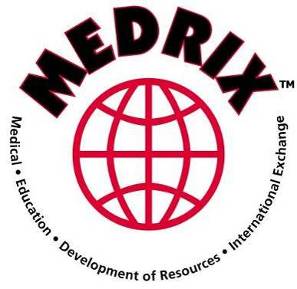 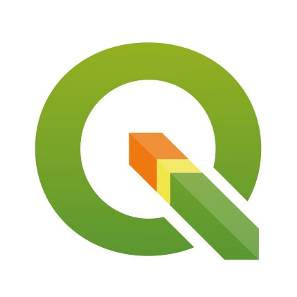 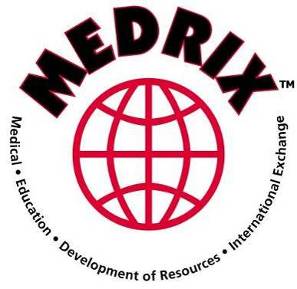 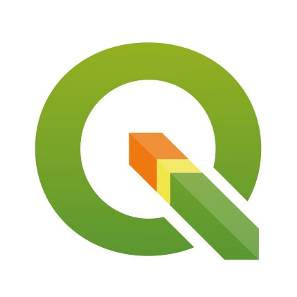 Using QGIS and Landsat Images to Monitor Seasonal Crop Development Robert CathermanDirector of Safe Water Development - MEDRIX™May 2019Edition E-3-8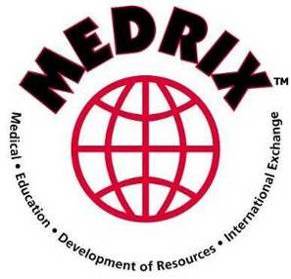 GIS andRemote SensingVolume 3Using QGIS and Landsat Imagesto Monitor Seasonal Crop DevelopmentRobert CathermanDirector of Safe Water Development - MEDRIX™May 2019Edition E-3-8PrefaceThis curriculum is the third in a series of five volumes on the topic of using QGIS open source software. The intended purpose of these volumes is to provide detailed instructions that can be used as curriculum in GIS classes. Special attention has been paid to English syntax so the text can be easily translated into other languages. Currently the text is available in English and Vietnamese.Volume One is an introduction to QGIS open source software intended for the first-time user of GIS software. Volume Two introduces the use of QGIS for analyzing forest coverage changes using Landsat remote sensed images.This volume, the third in the series, is intended for users having basic familiarity with the use of GIS software but who are not necessarily proficient in using QGIS. The instructions in this volume will direct the learner using a case study that follows the growth of a corn crop from planting through harvesting by analyzing selected Landsat images. Volume Four teaches the use of QGIS software for analyzing land use and land coverage characteristics by classifying values in remote sensed images according to patterns of interest to the user.Volume Five teaches the use of QGIS software and System Dynamics modeling software (Vensim) for exploring topics in the ecology of water. The curriculum will explore issues such as flow patterns, droughts, flooding, salinity intrusion, sea-level rise and climate change impacts. This volume is still being written as of May 2019.AcknowledgmentsDr. Joe Hannah, formerly of the faculty of the Geography Department at University of Washington, my instructor in GEOG 360 who taught me principles of map making and how to effectively use GIS technology as well as shared frequent consultations over coffee during the development of this project.Dr. Miles G. Logsdon, Senior Lecturer, School of Oceanography, College of Ocean and Fishery Sciences, University of Washington, Seattle, WA introduced me to the use of remote sensed images in OCN 452.Jeff Hawk, drone pilotAndy Werkhoven, dairyman and corn farmer2019 University of Washington, Geography Department students who tested and edited the curriculum in Geography 469, Capstone class: Andrew Baker, Jesse Flores, Jody Nguyen Tran, Jayna Wang. (CC BY-NC 4.0)This is a human-readable summary of (and not a substitute for) the license. Disclaimer.You are free to:Share — copy and redistribute the material in any medium or formatAdapt — remix, transform, and build upon the materialThe licensor cannot revoke these freedoms as long as you follow the license terms.Under the following terms:Attribution — You must give appropriate credit, provide a link to the license, and indicate if changes were made. You may do so in any reasonable manner, but not in any way that suggests the licensor endorses you or your use.NonCommercial — You may not use the material for commercial purposes.No additional restrictions — You may not apply legal terms or technological measures that legally restrict others from doing anything the license permits.TheContents	1Part 1: General Principles of Remote Sensing	3Chapter 1: About Remote Sensing	4Chapter 2: Defining the Project	5Part 2: Creating Maps Using GIS	7Chapter 3: Installing QGIS and 7-Zip	8Chapter 4: Locating GIS Maps	11Chapter 5: Defining a Study Area and Reference Map	12Part 3: Adding Remote Sensed Data in GIS	20Chapter 6: Locating Remote Sensed Data	21Chapter 7: Acquiring Remote Sensed Data	24Part 4: Analyzing Remote Sensed Data	28Chapter 8: Image Interpretation	29Chapter 9: Normalized Difference Vegetation Index (NDVI)	31Chapter 10: Applying NDVI Analysis	40Chapter 11: Ground Truth Sampling	43Chapter 12: Analyzing Images during the Growing Season	47Chapter 13: Sampling Point Data	54Chapter 14: Final Analysis and Conclusions	58Chapter 16: Printing Maps and Images	59Chapter 17: Telling the Story	66Part 5:  Useful Tools	67Chapter 18: Creating a Study Area Using Google Earth	68Chapter 19: Adding Photos to a Map	72Chapter 20: Using Model Builder	74Chapter 21: Looking for Clouds	78Appendixes:	81Appendix A: References	81Appendix B: NDVI ColorRamps	82Appendix C: Landsat Image Specifications	83Index	84Part 1:
General Principles of Remote SensingChapter 1:
About Remote Sensing This chapter includes:Description of the study of remote sensingDefinition: Remote sensing is the science of deriving information about an object from measurements made at a distance from that object. Examples of methods of acquiring remote-sensed data: aerial photography, satellite-captured images, RADAR, LIDAR, etc. Uses of remote sensing: agriculture crop monitoring, forestry management, weather forecasting, military intelligence, urban planning, mapping, and many other fields.Equipment used for remote sensing: satellites, airplanes, drones, cameras, GPS, computers, and a variety of other devices.Software used in remote sensing: GIS software, Google Earth, internet websites, computer data archives of images, etc.It is important to understand that many components of the remote sensing process act as parts of a system and cannot be isolated from one another.For a more complete understanding of remote sensing, a search of the Internet will uncover many sources of current information.  An instructional course, either online or at a local university, will develop understanding and provide hands-on opportunities to work with remote-sensed data.It is not the intent of this text to develop a thorough understanding of remote sensing. Instead, the purpose of this text is to give the student step-by-step instructions for using GIS software to acquire and manipulate remote-sensed data. By completing the case study in this text, the student will develop a basic understanding of some of the processes involved in analyzing remote-sensed data and learn to draw conclusions from that analysis. Hopefully, this text will motivate students towards a more in-depth study of this interesting and expanding field. It also is not the intent of this text to be a tutorial on the use of GIS software or, specifically, QGIS, the most popular open source GIS software in use at the time of writing. Although this text will guide the student through the steps of using QGIS to process remote-sensed images, explanations regarding the functions of GIS are brief. Again, an online class or university course is needed to gain a full understanding of GIS software.Chapter 2:
Defining the Project This chapter includes:Description of the study project and its goalsDuring the growing season of 2018, I observed the changes in a corn field near Monroe, Washington, USA. I watched the crop as it developed from seeds planted in bare earth to sprouted shoots to maturity and, finally, to harvest. This project will examine satellite images acquired by Landsat satellites to determine how the vegetation coverage of this corn field changed during the 2018 growing season as “observed” using satellite data. You can use the skills developed in this course to monitor a crop development project of your own. You should look for an area to monitor the development of a crop that is important to the economy of your local region. Multiple steps are needed to study the changes over time that can be observed and analyzed related to this project:First, the location of the crop field needs to be identified by parameters consistent with Landsat image georeferencing. Latitude and longitude coordinates can be determined by GPS. Next, view the area using Google Earth using the field’s latitude and longitude. Comparing visible imagery from Google Earth and satellite images helps visualize pattern correlation between difference types of remotely sensed images.Analyze Landsat images using the NDVI analysis method.Practice ground truthing to verify information in your study.Combine GIS and other software tools to visualize the data collected in your study.Finally, draw some conclusions from your various observations.Part 2:
Creating Maps
Using GISChapter 3:
Installing QGIS and 7-ZipThis chapter includes:Instructions to download and install QGIS Instructions to download and install 7-Zip for uncompressing filesStep 1: QGIS Installation for Windows PCTime to complete: 10-20 minutes (depends on your download speed)Download QGIS from this website:http://www.qgis.org/en/site/forusers/download.htmlChoose QGIS Standalone Installer Version 3.6. or laterTo see whether your computer has a 32 or 64 bit processor go to Control Panel > System and view the “System type” in the System section. 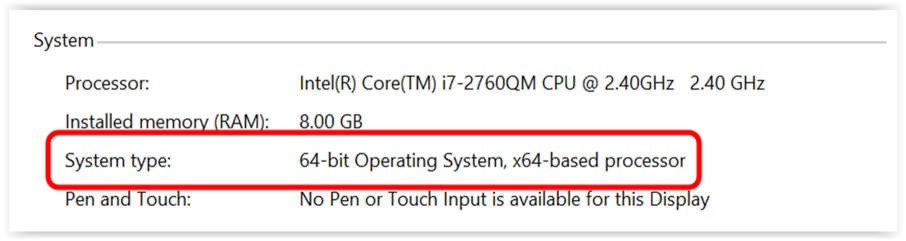 If you are unsure as to whether to install a 32 or 64-bit version of QGIS, select the 32-bit version.Open the QGIS installer and follow the instructions.NOTE: At the time this curriculum was prepared, the current version of QGIS was 3.6, in April 2019.Configure the QGIS default options:Start QGISOn the QGIS menu bar Select Settings > OptionsSelect General tab	If settings are locked, click the Override system locale box on the top leftSelect Style that corresponds to your computer operating systemChange Icon Size to 32Change Font to Arial (or your choice)Change Size to 12 (or your choice)On the QGIS menu bar Select View > Toolbars > Manage Layers ToolbarTo correctly display foreign language charactersSelect Settings > Options > Data SourcesIn the Data source handling sectionUncheck the box next to Ignore shapefile encoding declarationOKOn the QGIS menu bar Select Project > Exit QGISStep 2: QGIS Installation for MacTime to complete: 10-20 minutes (depends on your download speed)Download QGIS from this website:http://www.qgis.org/en/site/forusers/download.htmlChoose QGIS macOS Installer Version 3.6.Perform same instructions as in Step 1In addition, this change is needed to solve a bug related to clipping raster filesOn the menu bar select QGIS 3 > Preferences > System Open Environment sectionCheck box Use custom variablesClick on the plus signIn Apply column, select AppendIn Variable column type PATHIn Value column copy / paste the following text:/Library/Frameworks/GDAL.framework/Programs: /Library/Frameworks/PROJ.framework/Programs: /Library/Frameworks/SQLite3.framework/Programs:/Library/Frameworks/UnixImageIO.framework/Programs		Click on OK boxWhen you are finished, your screen should look like this: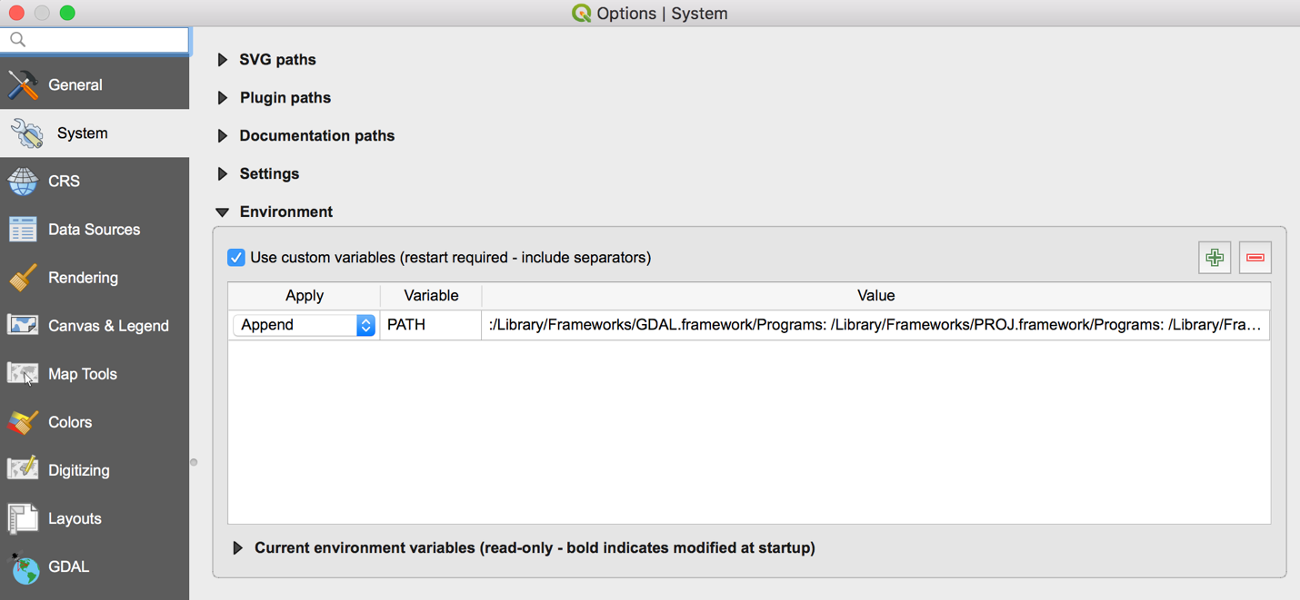 OKOn the menu bar select QGIS 3 > Quit QGIS 3Step 3. Software Installation - 7-Zip For Windows download and install 7-Zip from this website:https://www.7-zip.orgOpen the 7-Zip installer and follow the instructions.	Any similar program, such as WinRAR, can be used as well.For Mac download and install Keka from this website:https://www.keka.ioOpen the Keka installer and follow the instructions.Then set Keka as the default extraction application using this website:https://github.com/aonez/Keka/wiki/Default-applicationFollow instructions under Set Keka as the Default Extraction ApplicationDoing this will help in Chapter 7: Acquiring Remote Sensed Data, Step 4. It will allow Keka to automatically uncompress or extract the downloaded files.Step 4. Learning to use QGIS softwareSearch the internet for resources for learning QGIS.One online resource for learning QGIS is https://foss4geo.wordpress.com/Chapter 4:
Locating GIS Maps This chapter includes:Locating appropriate digital mapsOne useful source of digital maps for GIS systems is the website for GADM (Database of Global Administrative Areas), which can be accessed at http://www.gadm.org/  GADM is a spatial database of the location of the world's administrative areas (or administrative boundaries) for use in GIS software.  The coordinate reference system is “latitude/longitude” and uses the datum WGS84. These maps can contain up to 5 levels of administrative subdivisions. A general understanding of the concept of “administrative areas” is presented on Wikipedia at http://en.wikipedia.org/wiki/Administrative_divisionOther useful sites containing data for roads, rivers, population data, etc.:http://www.diva-gis.org/gdata https://nationalmap.gov/small_scale/We will not be using administrative maps in this case study but these references may be useful for other projectsChapter 5:
Defining a Study Area
and Reference MapThis chapter includes:Purpose and definition of a study areaCreating a reference map of the study areaNote: It is often helpful to see both the instructions in this Word document and the QGIS application on the computer screen at the same time. One way to do this is to “split the screen”. How to split the screen depends on what version of the operating system you are running on your computer. Search the internet for how to split the screen for your version, e.g. “How to split the screen in Windows 10”. PurposeThe study area gives us some general orientation to the geography around the corn field we plan to monitor. The surrounding characteristics of the study area may provide some helpful clues to aid in our analysis.We will define our study area by specifying its boundaries. We can define a rectangle by specifying the coordinates of its four corners or we can draw a rectangle of our study area in a map layer of our project. As we discussed in Chapter 2, the purpose of our study is to analyze satellite remote sensed images to observe changes in vegetation coverage of a corn field near Monroe, Washington, USA, during the 2018 growing season.Step 1: Start QGISStart QGISOn the QGIS menu bar Select Project > NewStep 2: Create a folder for this projectCreate a folder on the C: drive for your work - name the folder GIS Remote Sensing. In the GIS Remote Sensing folder, create a sub-folder named Monroe.On the QGIS menu bar Select Project > Save As Browse to the folder MonroeType File name CropMonitoringSaveStep 3: Define the study areaFor our study area, we will use a river valley in Snohomish County in western Washington, USA. The area chosen for this study is a broad, flat river valley where a variety of crops are grown. The most common crops are alfalfa, blue berries and corn for cattle feed. By choosing this area, we can see how the Landsat images depict both the crops and the natural features of the landscape.Define the corners of our study area by longitude and latitude coordinates. For this study, the boundaries are provided for you using coordinates determined by GPS. For your own projects, you will need to set your own boundaries for your study area.We will create a vector layer in QGIS using the corners of our study area which are:Lon,Lat-122.0242,47.8147-122.0054,47.7644-121.9597,47.7651-121.9581,47.8161Copy and paste the lines above into a text (.txt) file using Notepad.For Mac: Copy and paste the lines above into Pages and export as Plain Text (.txt)Open PagesFile > New > BlankCopy and Paste the lines aboveFile > Export to > Plain TextSelect Next Name the file AreaCornerPoints and save (for Mac Select Export) the file in the folder MonroeOn the QGIS menu bar Select Layer > Add Layer > Add Delimited Text LayerIn File Name box Browse to the folder MonroeSelect file AreaCornerPoints OpenOn the File Format boxSelect CSVIn the Record and Fields Options boxSelect 0 in Number of header lines to discardSelect check mark in box next to First record has field namesOn the Geometry Definition boxSelect Point CoordinatesIn the Geometry CRS boxSelect Project CRS:ESPG:4326 WGS 84AddCloseStep 4: Create a new shapefile layer On the QGIS menu bar Select Layer Select Create Layer > New Shapefile LayerChoose Geometry Type PolygonIn the CRS boxClick on the globe icon at the end of the CRS line 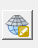 In the Filter box, type 10NIn the Coordinate reference systems of the worldSelect WGS 84 / UTM zone 10N OK > OK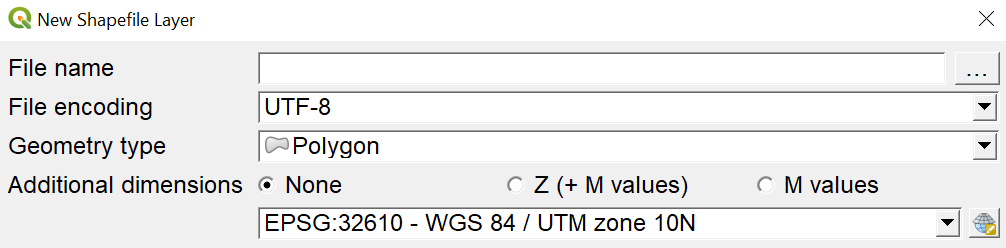 Each shapefile has an attribute table where data about its features can be stored. Add any attribute fields you want in the New Attribute section. Adding fields is optional; fields can always be added laterIn New Field boxIn Name box type NameSelect Text data in Type boxIn Length box type 48Click on the Add to fields list buttonIn File Name box, browse to the folder Monroe Type File Name StudyAreaSaveOKYour new StudyArea layer will automatically be added to the navigation menu on the left of your screen. In addition, the shapefile named StudyArea will now be saved in the folder Monroe.Step 5: Draw the boundaries of your study area On the QGIS menu bar Select View > Toolbars > Select check mark for Digitizing ToolbarRight click on the layer AreaCornerPointsSelect Zoom to LayerLeft click on the StudyArea layerSelect the Toggle Editing icon   on the toolbar to turn editing “on”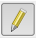 Select the Add Polygon Feature icon  on toolbar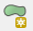 Draw a polygon around your study area Position the cursor at the upper left point of your area and left clickMove the cursor to the upper right point of your area and left clickMove the cursor to the lower right point of your area and left clickMove the cursor to the lower left point of your area and left clickRight click to finish the polygonYour polygon will disappear, this is OKType number “1” in the id boxType Corners in the Name boxOKSelect the Toggle Editing icon  on the toolbar to turn editing “off”SaveRight click the StudyArea layer > PropertiesSelect Symbology tab Click on Simple FillFor Fill style select No Brush For Stroke color select red > OKFor Stroke width type 1For Stroke style select solid line Apply > OKStep 6: Adjust the boundaries of your study area If you want to adjust the shape of your study area Left click on the StudyArea layerSelect the Toggle Editing icon  on the toolbar to turn editing “on”Select the Vertex Tool icon  on the toolbar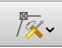 (the cursor will change to a cross +)Move the “cross” cursor over the corner point you want to move Click left mouse button to select the point then release the mouse buttonMove the cursor to a new location Click the left mouse button to reposition the pointWhen you are finished moving the corner points of your Study Area polygonSelect Toggle Editing icon on the toolbar to turn editing “off” Save Step 7: Save the ProjectThe new shapefile named StudyArea defining your study area has been saved in folder Monroe.Delete the CSV layer AreaCornerPointsRight click on the layer AreaCornerPointsSelect Remove Layer > OKOn the QGIS menu bar Select Project > Save The vector shapefile named StudyArea can now be used to “clip” images, so they only contain data for the defined study area. More about this later.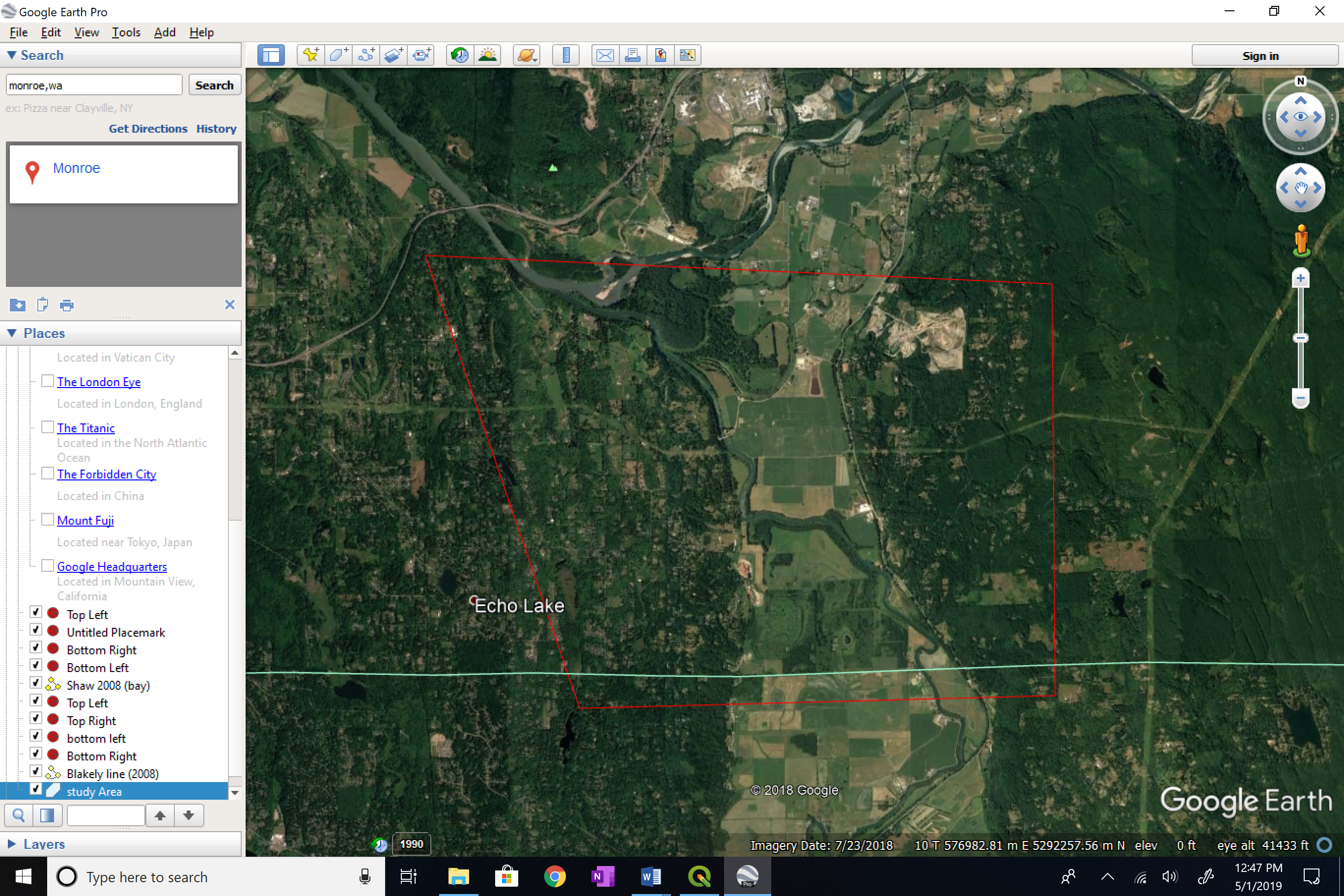 Step 8: Define the crop field to be studiedWithin our study area, we will identify one crop to monitor during the growing season of May to October. The crop we will analyze is “corn” which is used for cattle feed. Define the corners of our crop field study area by longitude and latitude coordinates. For this study, the boundaries are provided for you using coordinates determined by GPS. For your own projects, you will need to set your own boundaries for your study area.We will create a vector layer in QGIS using the corners of our study area which are:Lon,Lat-121.9996,47.8078-121.9957,47.8079-121.9940,47.8085-121.9849,47.8084-121.9842,47.8059-121.9935,47.8058-121.9937,47.8051-122.0000,47.8050For Windows: Copy and paste the lines above into a text (.txt) file using NotepadFor Mac: Copy and paste the lines above into Pages and export as Plain Text (.txt)Name the file CropCornerPoints and save the file in the folder Monroe.On the QGIS menu bar Select Layer Select Add LayerSelect Add Delimited Text LayerIn File Name box Browse to the folder MonroeSelect file CropCornerPoints OpenIn the File Format boxSelect CSVIn the Record and Fields Options boxSelect 0 in Number of header lines to discardSelect check mark in box next to First record has field namesOn the Geometry Definition lineSelect Point CoordinatesIn the Geometry CRS boxSelect ESPG:32610 WGS 84 / UTM zone 10NAddCloseNow, follow the instructions in Steps 4-7 to create a crop area layer by connecting the corner points of the crop area layer. Be careful to substitute the name “Crop” for “Study”Note: this area is 116 acres / 47 hectaresThe crop area on our computer screen should look similar to this image: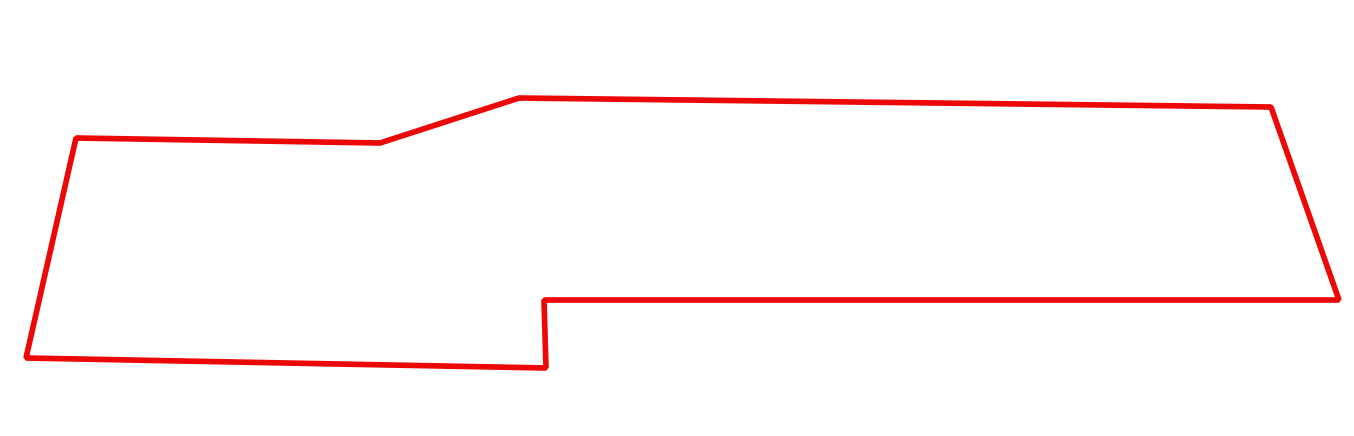 Step 9: Save the project and exitOn the QGIS menu bar Select Project > Save On the QGIS menu bar Select Project > Exit QGIS > SaveNote: If you have access to Google Earth via internet, an alternate method of defining your study area and crop area can be used – see Chapter 18.Part 3:
Adding Remote Sensed Data in GISChapter 6:
Locating Remote Sensed DataThis chapter includes:Identifying sources of remote sensed imagesUnderstanding the data available in the Landsat archiveIdentifying sources of remote sensed imagesThe Landsat archive is one of the largest and most accessible sources of remote sensed images. For our exercises, we will use Landsat images. However, after you become familiar with the process of using remote sensed images in GIS, you should research and bookmark other sources of images to provide a strong variety of tools for your future remote sensing and GIS needs.The Landsat satellite imaging program was designed by scientists and sponsored by the US government to make large-scale, continuous surveys of the Earth's land areas. Today, the Landsat image library contains the longest continuous record of environmental conditions of land areas covering our world.To date, eight Landsat satellites have been launched, beginning with Landsat 1 in 1972, up to Landsat 8 in 2013. Currently, both Landsat 7 and 8 are operational. Each satellite makes a complete orbit every 99 minutes, completes about 14 full orbits each day, and crosses every point on Earth once every 16 days. The satellites’ orbits are offset to allow 8-day repeat coverage of any Landsat scene area on the globe. Between the two satellites, more than 1,000 scenes are added to the USGS archive each day.Although sensing equipment has been continuously improved, great effort has gone into keeping the format, resolution, and spectral sampling parameters consistent. This consistency allows for comparison of land area characteristics to analyze changes during the 40+ years of Landsat data collection.For our purposes, one of the most attractive features of Landsat images is that the US government has made all 40+ years of data available on the internet for downloading at no cost to the public. We will make use of the Landsat image data in this textbook as one of our primary sources in learning about remote sensing.This textbook is meant to give you only a very brief introduction to Landsat imagery; a complete discussion of the history and specifications of Landsat are beyond the scope of this textbook. For more information on Landsat, visit the USGS website at www.usgs.gov.  Another excellent source of Landsat information can be found in Chapter 6 of Introduction to Remote Sensing, Fifth Edition, by James B. Campbell and Randolph H. Wynne. Wikipedia also contains useful information about Landsat at https://en.wikipedia.org/wiki/Landsat_program.EarthExplorerThe EarthExplorer website, operated by the US Geodetic Survey, is one of the most useful and complete sources of remote sensing data. In order to download files using EarthExplorer, you must first create a login. If you have not already set up an account, do so now.Go to http://earthexplorer.usgs.govOn the bar near the top of the page, select Register and complete the form. You may need to ask an instructor to provide some answers. When you are done, a registration confirmation will be sent to your email address. Follow the link to activate your account.Be sure to record your username and password for future use.Return to EarthExplorer’s main page. If you are not already logged in, on the bar near the top of the page, select Login > Sign in with your username and password.In the Address/Place box > type Monroe, WA > ShowSelect Monroe, WA, USAIn the Coordinates box, select the Decimal tab.Record the latitude and longitude, which will be used in the next step. Note that the longitude has a negative sign.On the EarthExplorer menu bar, select Logout.GLOVIS (USGS Global Visualization Viewer)GLOVIS is another format for viewing Landsat images. Go to http://glovis.usgs.govClick on the Launch GLOVIS button.In the upper right corner of the screen, click on the button and select Lat/Lng.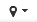 Type the latitude and longitude from the previous step.Click on the Jump to Location buttonYou can explore the many features of GLOVIS later.LandsatLook Another place to search for remote sensed image data is on the easy-to-use USGS website http://landsatlook.usgs.gov This site allows you to search for a location and then zoom in to see the full resolution data of all Landsat scenes available. When you select an image to download, the request will be processed by EarthExplorer.Esri’s Landsat Explorer provides quick and easy access to more than 500,000 Landsat images. Normalized Difference Vegetation Index analysis are available for world-wide locations; however, the resolution is not detailed enough for use in the crop monitoring of our project.http://landsatexplorer.esri.com/ Chapter 7:
Acquiring Remote Sensed DataThis chapter includes:Researching available data for your study area Downloading Landsat dataSome useful facts about Landsat dataThe EarthExplorer website, operated by the US Geodetic Survey, is one of the most useful and complete sources of remote sensing data. You will download Landsat images covering your study area. A good description of the Landsat program can be found at http://en.wikipedia.org/wiki/Landsat_programTwo versions of Landsat images are available. Level 1 images are georeferenced for consistency but are not corrected for atmospheric conditions. Level 1 images are available very quickly after the image is captured by the Landsat sensors.Level 2 images have atmospheric corrections applied to Level 1 data to produce surface reflectance measurements. Surface Reflectance products provide an estimate of the surface spectral reflectance as it would be measured at ground level in the absence of atmospheric scattering or absorption. Level 2 images are available within 1-3 days following the time the images are captured by the Landsat satellite sensors.Why use Level 2 instead of Level 1? The primary reason is that Level 2 images have been atmospherically corrected so the consistency between images captured on different days is much higher.The process of producing Level 2 images can best be researched online for those interested in the details but is beyond the scope of this curriculum.For our study, from this point forward, we will use Landsat Level 2 images.Step 1: Create a folder for saving Landsat imagesIn the Monroe folder, create a sub-folder named Landsat.Step 2: Log into the USGS websiteGo to http://earthexplorer.usgs.gov/On the EarthExplorer menu bar, select Login > Sign in with your username and password. If you have not already set up an account, follow the instructions in the previous chapter.   Step 3: Define the parameters for your request for Landsat images Level 2When choosing date ranges for images, think carefully about the vegetation condition of crops at various times of the year - planting, growing, harvest, fallow. On 15 May 2018 the condition of the field being studied was freshly plowed and the corn seed was planted that day. This is the view seen from a drone of half of the field 2 days after planting. The green “fingers” are drainage ditches.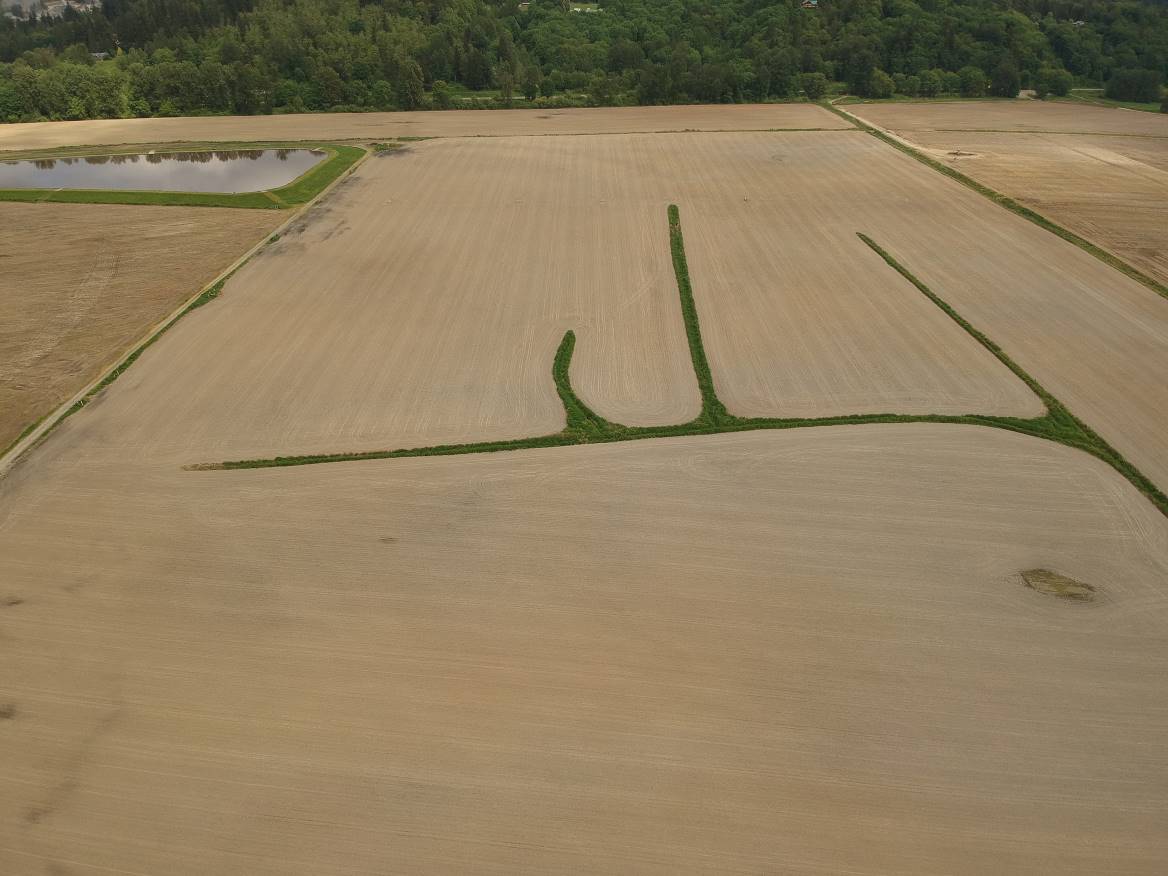 Now look for the Landsat image nearest the date of planting.In the box Address/Place > type Monroe, WA > ShowSelect Monroe, WA, USA from the list displayed in the Address/Place box.Select a Date Range For this exercise choose the date range of 05/13/2018 to 05/15/2018Select the Data Sets tab Click the + box next to Landsat Click the + box next to Landsat Collection 1 Level 2 (on demand)Click the box next to Landsat 8 OLI/TIRS C1 Level-2Select the Results button at the bottom of the paneFor the image for Path 46 Row 27Select Order Scene icon   for the map you chose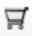 Select the View Item Basket buttonSelect the Proceed to Checkout buttonClick the title of the Data Set in the item basketSelect the Submit Order buttonSelect Logout In your email folder you should receive the following emails:Order confirmationProcessing the orderProcessed order available for download (might take some time to receive)After the third email arrives (“available for download”)Note the last four digits of the order numberDouble click on the link to begin the downloadSelect the file with correct order number to download (usually the topmost)Click on DownloadAfter the download completes, browse to locate the downloaded fileCopy / paste the file to the folder Landsat in the folder MonroeStep 4: Uncompress the Landsat Level 2 fileFor Mac using Keka (Mac version of 7-Zip), skip this step. Setting Keka as the default extraction application in Chapter 3, Step 3 will allow Keka to automatically uncompress or extract the downloaded Landsat file.Uncompress the downloaded Landsat file (7-Zip is a commonly used program for this purpose)Browse to the folder LandsatUncompress Landsat images in gz file using 7-Zip (or whatever program you use to uncompress files)Uncompress Landsat images in tar file using 7-Zip (or whatever program you use to uncompress files)Select folder Landsat as the destination for the unzipped filesStep 5: Organize filesBrowse to the folder LandsatCreate folders with these names:14-May-201815-Jun-20188-Jul-201824-Jul-20183-Sep-201819-Sep-201812-Oct-2018Copy the downloaded Landsat files ending in sr-band4 and sr-band5 into the folder named 14-May-2018Step 6: Cleanup filesWhen you are finished, you can delete the gz and tar files to save disc spacePart 4:
Analyzing
Remote Sensed
DataChapter 8:
Image InterpretationThis chapter includes:Interpreting single imagesInterpreting analyzed imagesInterpreting single imagesPhotos and satellite images are useful primarily because they can be used to identify the position and properties of features that are of interest. Interpreters use size, shape, color, brightness, texture and location to identify features and convert images into information. Image interpreters must have some familiarity with the features of interest. Ground truthing is essential to develop the local knowledge required for accurate image interpretation. The practice of image interpretation is a well-developed discipline and uses many specialized techniques. A detailed description of image interpretation is beyond the scope of this handbook. Books and internet resources are available that teach this skill in detail. Satellite images are like maps: they are full of useful and interesting information, provided you have a key. It is important to remember that satellite images are an overhead view -- an unfamiliar perspective.  The following is a review of a few of the highlights of image interpretation focusing on satellite images. Look for a Scale: One of the first things people want to do when they look at a satellite image is to identify the places that are familiar to them: their home, school, or place of business; a favorite park or tourist attraction; or a natural feature like a lake, river, or mountain ridge. The level of detail depends on the image’s spatial resolution. Like digital photographs, satellite images are made up of little dots called pixels. The width of each pixel is the satellite’s spatial resolution. For the Landsat images we will be using, the resolution for one pixel is 30 meters on each side (900 sq meters).Look for patterns, shapes, and textures: Bodies of water—rivers, lakes, and oceans—are often the simplest features to identify because they tend to have unique shapes and they show up on maps. Other obvious patterns come from the way people use the land. Farms usually have geometric shapes—circles or rectangles—that stand out against the more random patterns seen in nature. When people cut down a forest, the clearing is often square or has a series of herring-bone lines that form along roads. A straight line anywhere in an image is almost certainly human-made, and may be a road, a canal, or some type of boundary made visible by land use.Define Colors: The colors in an image will depend on what kind of light the satellite instrument measured. True-color images use visible light—red, green and blue wavelengths—so the colors are similar to what a person would see from space. False-color images incorporate infrared light and may take on unexpected colors.Water: Water absorbs light, so it is usually black or dark blue. Plants: Plants come in different shades of green, grasslands tend to be pale green, while forests are very dark green. Land used for agriculture is often much brighter in tone than natural vegetation. In some locations (high and mid latitudes), plant color depends on the season. Spring vegetation tends to be paler than dense summer vegetation. Fall vegetation can be red, orange, yellow, and tan; leafless and withered winter vegetation is brown. For these reasons, it is helpful to know when the image was collected.Find North: If you know where north is, you can figure out if that mountain range is running north to south or east to west, or if a city is on the east side of the river or the west. These details can help you match the features to a mapConsider your Prior Knowledge: Perhaps the most powerful tool for interpreting an image is knowledge of the place. If you know that a wildfire burned through a forest last year, it’s easy to figure out that the dark brown patch of forest is probably a burn scar, not a volcanic flow or shadow.Interpreting analyzed imagesBecause most of us are not trained and experienced interpreters of remote sensed images, we will use some techniques of automated image analysis to help us understand the image data we are seeing. One specialized analysis technique we will learn in the next chapter is Normalized Difference Vegetation Index (NDVI). Instead of attempting to interpret individual images, we will use QGIS software to analyze two images and produce a visualization that is customized for the interpretation of vegetation health. Using established processes such as NDVI transfers our interpretation requirements from examining raw remote sensed image data to understanding and interpreting automated analysis methods and outputs. More on this topic in the next chapter.Chapter 9:
Normalized Difference
Vegetation Index (NDVI)This chapter includes:Definition of NDVIInstructions for completing NDVI analysisExamples of NDVI outputsThe Normalized Difference Vegetation Index (NDVI) has been used for many years to measure and monitor plant growth (vigor), vegetation cover, and biomass production from multispectral satellite data. We will create NDVI image maps using Landsat data in the visible red and near infrared regions of the electromagnetic spectrum. NOTE: – For images from Landsat satellites 1-7; band 3 is used for red and band 4 for near-infrared. For Landsat 8 the band designations changed; red is now band 4 and near-infrared is now band 5.NDVI for Landsat 8 is calculated as follows: NDVI = (Band 5 – Band 4) / (Band 5 + Band 4)The principle behind NDVI is that Band 4 is in the visible red-light region of the electromagnetic spectrum where chlorophyll causes considerable absorption of incoming sunlight. Band 5 is in the near-infrared region of the spectrum where a plant's spongy mesophyll leaf structure creates considerable reflectance. As a result, vigorously growing healthy vegetation has low red-light reflectance and high near-infrared reflectance, and hence, high NDVI values. 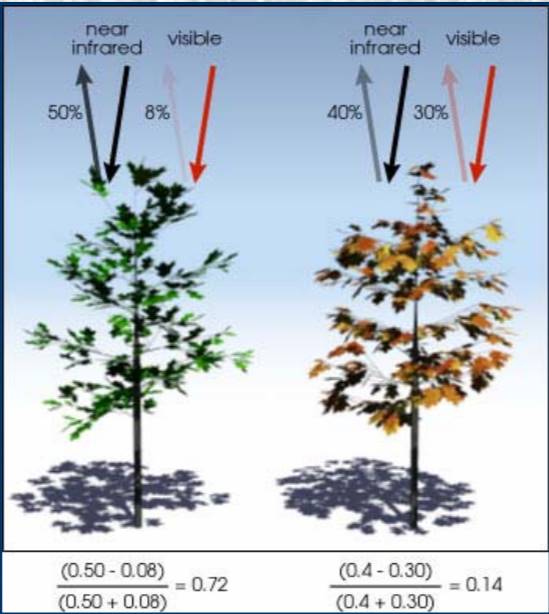 This relatively simply algorithm produces output values in the range of -1.0 to 1.0. Negative values of NDVI (values approaching -1) correspond to deep water.Values near zero (-0.1 to 0.1) generally indicate non-vegetated features such as barren surfaces (rock and soil) and water, snow, ice, and clouds. Low, positive values represent shrub and grassland (approximately 0.2 to 0.4). High values indicate temperate and tropical rainforests (values approaching 1). Typical range of values is between about 0.2 (for a not very green area) to 0.9 (for a very green area)Step 1: Define our study areaIn Chapter 5 we defined our study area and created a shapefile named StudyArea that we will use in this exercise. If you have not already created the study area map, follow the instructions in Chapter 5 now.Step 2: Add Landsat images to the QGIS projectAt the time these instructions were prepared, the current version of QGIS is 3.4. When later versions are released, some changes to these instructions may be needed.Start QGISOn the QGIS menu bar Select Project > Open Browse to folder MonroeSelect File Name CropMonitoringOpenNext, load the Landsat images downloaded in Chapter 7 into QGIS and clip the data images to only include data for the study area. Only images from spectral bands red and near infrared (NIR) will be used to calculate NDVI. The following instructions assume the use of images from Landsat 8. If using images from Landsat 1-7, change the band numbers to 3 and 4.On the QGIS side bar select the Add Raster Layer icon 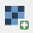 Browse to the folder 14-May-2018 in folder LandsatSelect the file ending in sr-band4 (band 4)Select the file ending in sr-band5 (band 5)Open > AddCloseStep 3: Clip Landsat images to the size of the study areaClip the Landsat images to the size of the study area. Note: it is important to perform these steps in the following order.On the QGIS menu bar Select Raster > Extraction > Clip Raster by Mask LayerIn the Input layer box, select the file ending in sr-band4 (band 4)In the Mask layer box, select StudyAreaCheck box Match the extent of the clipped raster to the extent of the mask layer Click on Run buttonCloseIn the Layers panelRight click on layer Clipped (mask)Select Rename LayerType band4 in the layer nameEnterRepeat the previous actions in this step for the layer ending in sr-band5 (band5)"Right click the first Landsat image layer with the long name ending in..sr_band4Remove Layer > OKRight click the second Landsat image layer with the long name ending in .sr_band5Remove Layer > OKRight click on the layer StudyAreaSelect Zoom to Layer On the QGIS menu bar Select Project > Save Landsat data for the study area displayed on your computer screen should now look similar to this: (see below)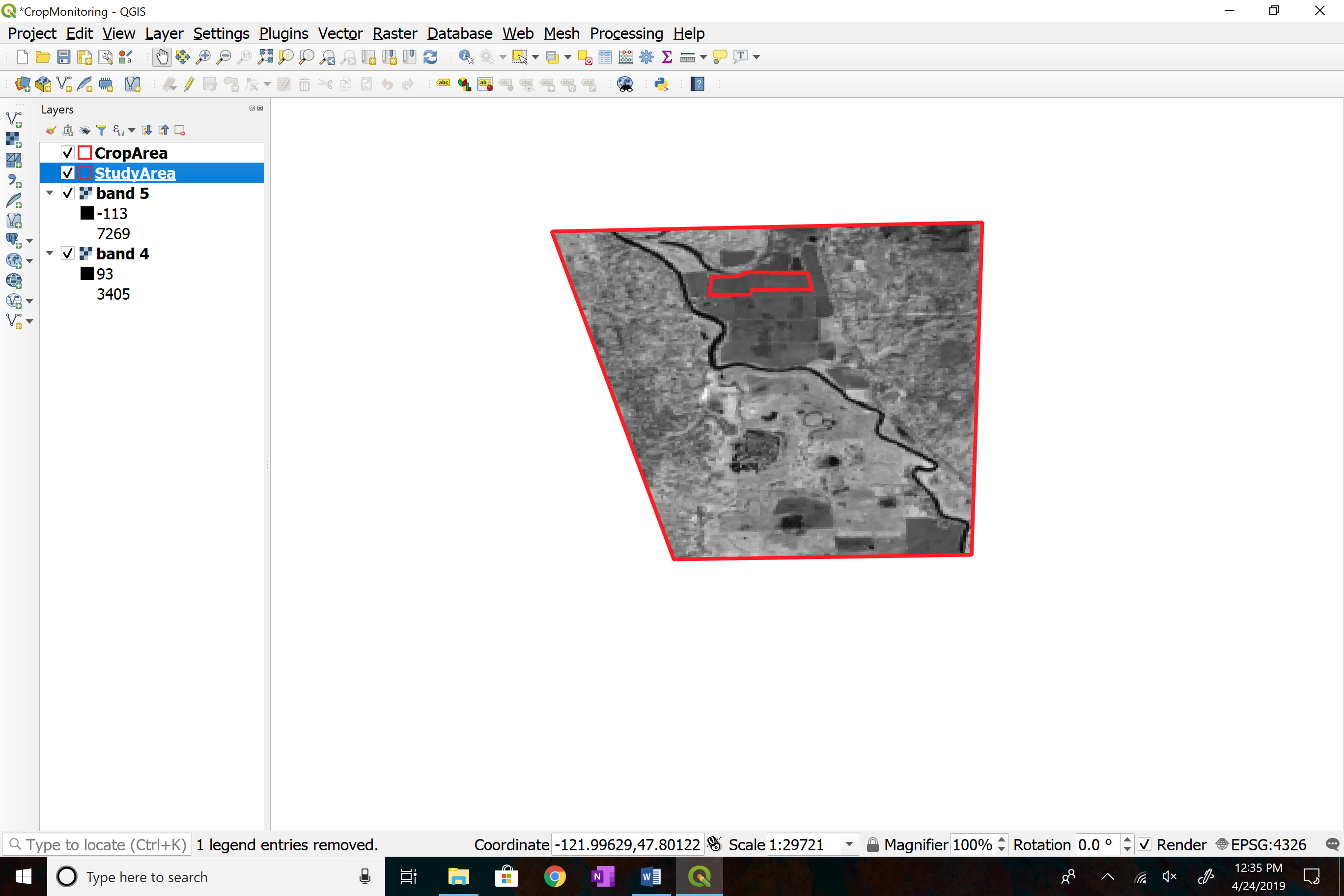 Step 4: Perform calculations to create the NDVI raster layerEach Landsat image is a single band grayscale raster with integer pixel values (1-65536). Since NDVI is “normalized” the values are always fractions. Therefore, it is necessary to first multiply the raster band5 by 1.0 to convert it to a real value. Otherwise the result will be an integer, leaving the whole computed NDVI raster with values rounded to 0. On the QGIS menu bar Select Raster > Raster calculator Click on the box to the right of Output layer boxBrowse to the folder 14-May-2018 in folder LandsatType NDVI-14-May-2018 in File Name boxSaveIn the Output CRS boxSelect ESPG:32610 WGS 84 / UTM zone 10NEnter the following expression in the Raster calculator expression box(Enter this formula by double-clicking on each item and operator on the screen. The number “1.0” must be typed in). do not copy paste (it won't work)("band5@1" * 1.0 - "band4@1") / ("band5@1" + "band4@1")OKStep 5: Create an NDVI color ramp (it is only necessary to perform this step one time)GIS software uses a “color ramp” to assign various colors to represent a range of reflectance values. One example of a color ramp looks like this: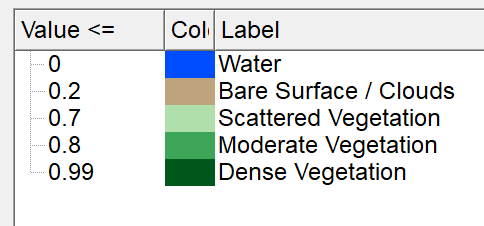 Define a color ramp in QGIS by performing a one-time action to create a custom NDVI color ramp. This step creates a custom color ramp file that will be used in the following steps.Select and Copy the following text # QGIS Generated Color Map Export File – Landsat Level-2INTERPOLATION:DISCRETE0.0,0,76,255,255,Water0.2,191,163,124,255,Bare Surface / Clouds0.7,177,223,171,255,Scattered Vegetation0.8,61,166,89,255,Moderate Vegetation0.99,0,87,27,255,Dense VegetationStart Word (or compatible program such as Notepad)File > New to create a blank documentPaste the copied text into the blank documentFile > Save As Browse to the folder LandsatName the file NDVIColorRamp-Level2Select Save as type Plain Text Save > OKFile > CloseIn QGIS uncheck all the layers except the layer named NDVI-14-May-2018Right click on NDVI-14-May-2018Properties > Symbology In Render type select Singleband psuedocolor In Interpolation select DiscreteClick on the file folder icon 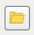 Browse to folder LandsatSelect NDVIColorRamp-Level2OpenThe color ramp should now look similar to this:Click on down arrow to the right of the box labelled Style at the bottom-left of the page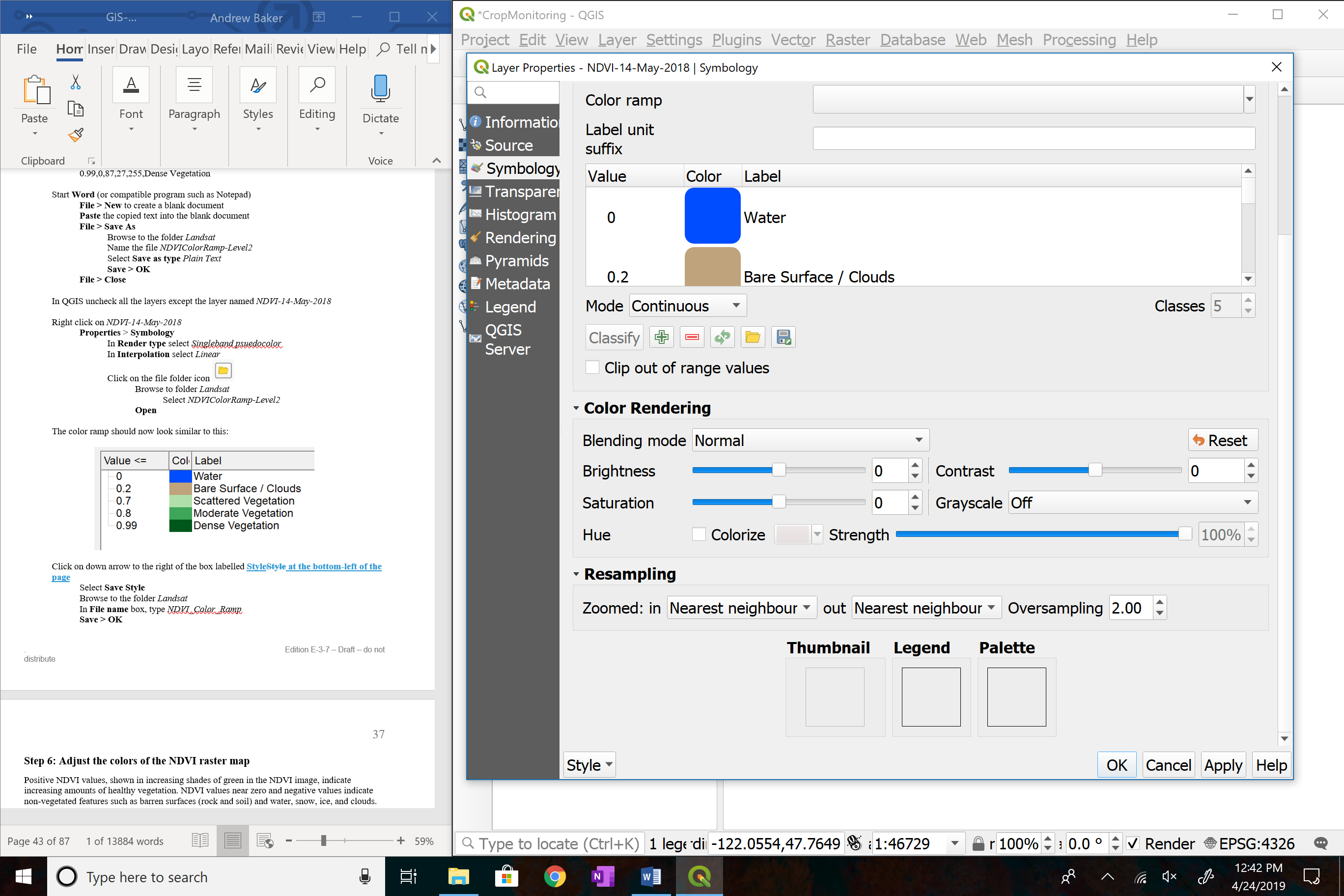 Select Save StyleBrowse to the folder LandsatIn File name box, type NDVI_Color_RampSave > OKStep 6: Adjust the colors of the NDVI raster mapPositive NDVI values, shown in increasing shades of green in the NDVI image, indicate increasing amounts of healthy vegetation. NDVI values near zero and negative values indicate non-vegetated features such as barren surfaces (rock and soil) and water, snow, ice, and clouds. Right click on the layer named NDVI-14-May-2018Properties > Symbology Click on down arrow to the right of the box labelled StyleSelect Load StyleBrowse to the folder LandsatSelect the file named NDVI_Color_RampOpenThe color ramp should look similar to this:When a pixel value falls between two numbers, the color of the higher number in the range will be rendered.Select OKAt this point your screen should look something like this: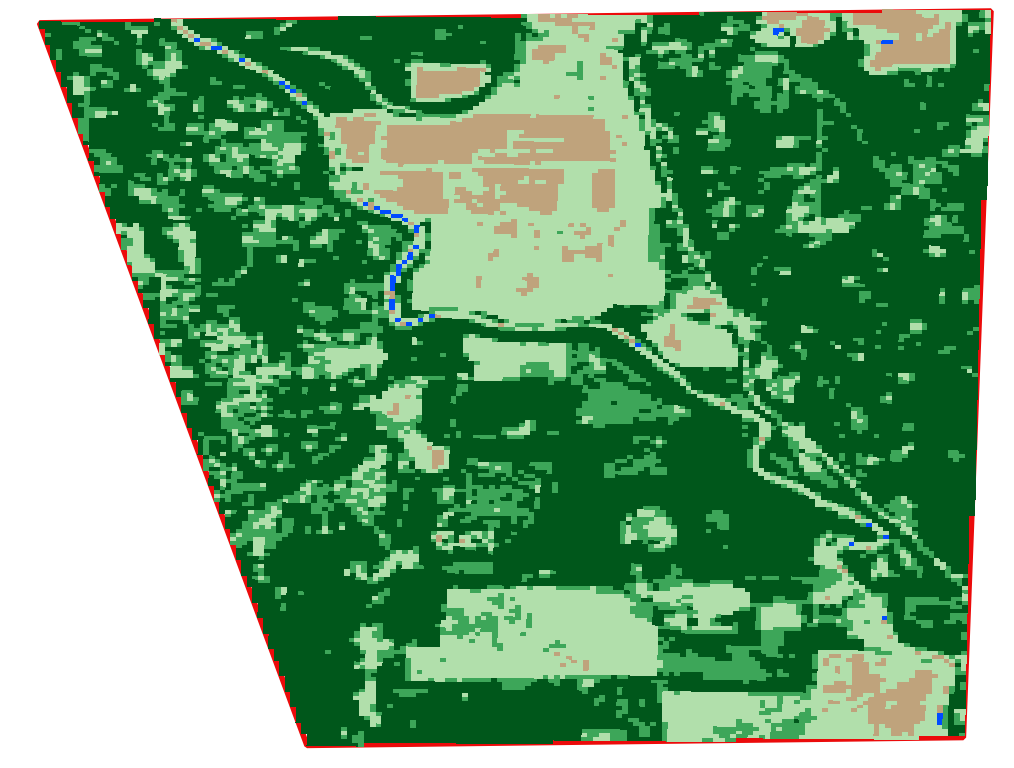 NDVI Level-2 analysis of study area for 14 May 2018Step 7: Making changes to the color rampFor this case study, the color ramp does not need any change. However, if a change is necessary based on ground truthing data, changes can be made by following this method:Select layer NDVI-14-May-2018 > Properties > SymbologyTo change a Value, Color or LabelDouble click on the item to be changedType a different value Press Tab keyOKStep 8: Update metadata for the NDVI layerSelect layer NDVI-14-May-2018 > Properties > Metadata In the Title box of the Identification tab, copy and paste the following textNDVI Level 2 – 14 May 2018In the Abstract box, copy and paste the following textData source: USGS, Landsat 8, Path 46 / Row 27Acquisition Date: 14-May-2018In the Access tab, in the Rights (attribution or copyright) boxClick on + buttonCopy and paste the following textLandsat images courtesy of the U.S. Geological SurveyApply > OKStep 9: CleanupRight click the layer named band4Remove > OKRight click the layer named band5Remove > OKStep 10: Save the project and exitOn the QGIS menu bar Select Project > Save On the QGIS menu bar Select Project > Exit QGIS > SaveStep 11: InterpretationRecall from the definition of NDVI that the intense green is the most complete coverage of healthy vegetation. At the opposite extreme in the example using the custom color ramp is blue indicating water surfaces. Large areas of brown indicate non-vegetative surfaces which, at this time of the year, is likely bare earth or a mix of bare earth with sparse vegetation such as weedy areas. Exercise: The resolution of Landsat images is 30 by 30 meters. This means that when calculating the NDVI values, each pixel value represents an area of 900 square meters. To get an idea of the size of the area represented in one pixel of the Landsat image, go outside and do the following:Locate an open areaMark a starting point with an object large enough to be seen from a distanceWalk away from the object while counting your stepsCount until you reach 35 normal stepsLook back to your starting pointImagine that the line between your current location and the starting point is one side of a squareEnvision the size of the square which is the area represented by one pixel of a Landsat imageChapter 10:
Applying NDVI AnalysisTo Crop Field AreaThis chapter includes:Clip NDVI analysis area to selected crop fieldInterpretation of completed NDVI analysisIn Chapter 5 a corn field was chosen to follow for the study of crop development. Clip the study area NDVI image to only contain values inside the crop area.Note: the term “crop” has two different meanings in the following text. Crop (noun) a cultivated plant that is grown as food, e.g., a grain, fruit, or vegetableCrop (verb) to cut very short, trim, snip Step 1: Open the QGIS project fileStart QGISOn the QGIS menu bar Select Project > Open Browse to folder MonroeSelect File Name = CropMonitoringOpenStep 2: Clip NDVI image to the size of crop field areaOn the QGIS menu bar Select Raster > Extraction > Clip raster by mask layerIn the Input layer boxSelect the layer NDVI-14-May-2018In the Mask layer boxSelect the layer CropAreaCheck the box Match the extent of the clipped raster to the extent of the mask layerIn the Clipped (mask) box, select Save to FileBrowse to folder 14-May-2018 in folder LandsatIn File Name box type NDVI-Crop-14-May-2018SaveClick on Run buttonCloseIn the Layers panelRight click on layer Clipped (mask)Select Rename LayerType NDVI-Crop-14-May-2018 in the layer nameEnterUncheck the box next to the layer NDVI-14-May-2018Check the box next to the layer CropAreaRight click on the layer CropAreaSelect Zoom to Layer (optional) Right click on the layer NDVI-14-May-2018Select Remove Layer > OK 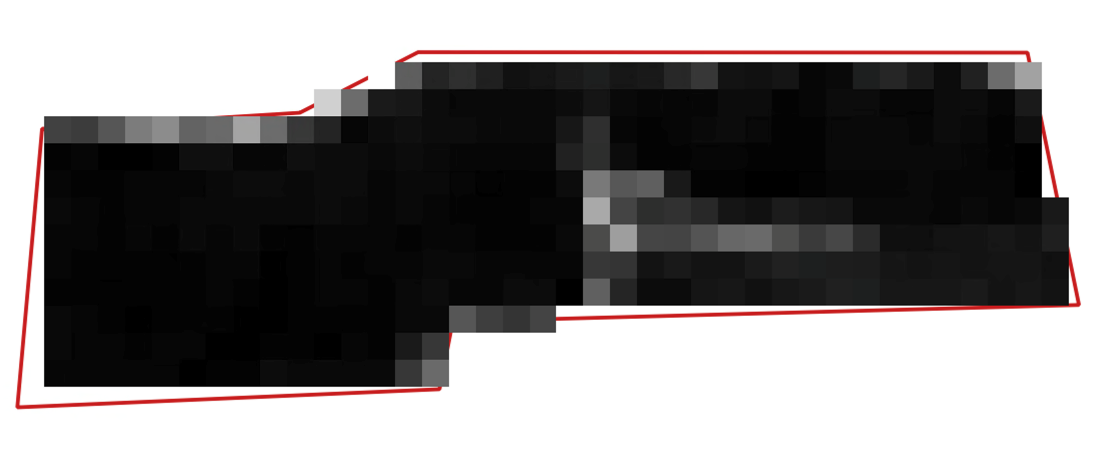 Step 3: Adjust the colors of the NDVI raster mapPositive NDVI values, shown in increasing shades of green in the NDVI image, indicate increasing amounts of healthy vegetation. NDVI values near zero and negative values indicate non-vegetated features such as barren surfaces (rock and soil) and water, snow, ice, and clouds. Select layer NDVI-Crop-14-May -2018Properties > Symbology In Render type select Singleband pseudocolor In Interpolation select LinearScroll down Click on the file folder icon Browse to folder LandsatSelect NDVIColorRamp-Level2OpenOKAt this point the screen should look similar to the following image. Instructions for adding a legend, scale bar and comments are covered later in Chapter 16.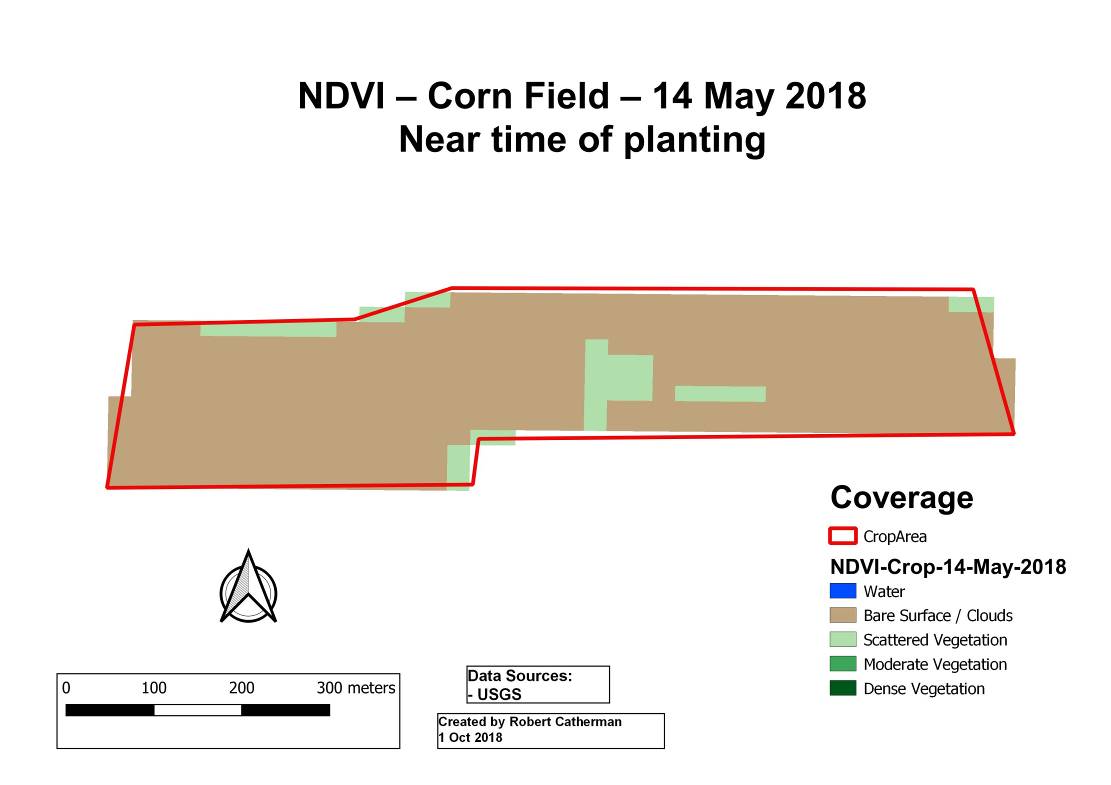 NDVI Level-2 analysis for 14 May 2018Step 4: Interpretation  From the NDVI analysis we draw the conclusion, that, on 14 May 2018, most of the field is bare dirt (brown) but some scattered vegetation (light green) is growing in the drainage ditches and at the edges of the plowed field.In QGIS Select the layer NDVI-Crop-14-May-2018 Click on the “information icon” 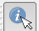 In the lower left corner of the Identify Feature panelIn the View box, choose TreeMove the cursor over some light green cells, left click, and read values in the range of 0.3 to 0.4. Examine values in some brown cells.Chapter 11:
Ground Truth SamplingThis chapter includes:Definition of ground truthingUsing GPS in ground truthing data collectionSources of useful information for ground truthingGround truthing is a term used in remote sensing to refer to information collected on location. Ground truth information allows digital image data to be related to real features and materials on the ground.Ground truthing is usually done on site, performing observations and measurements of various properties of the features of the ground resolution cells that are being studied on the remotely sensed digital image. Field note-taking: Take detailed field notes of observations when you are on-site. You think you will remember the details – but a few weeks or months later, some details will be forgotten or remembered inaccurately.Local knowledge: Talking with a local person may uncover useful information that is not obvious to your observations. Make a list of questions you need answered the next time you encounter a person who is familiar with your study area.GPS: When using a GPS to determine the coordinates of a location, set the GPS datum to the same datum used by the digital maps in your GIS. One of the most commonly used datums is WGS 84. You can determine the datum used in your digital map by using your GIS software to look in the map’s metadata.Set the GPS’s coordinate unit format to meet the input requirements of your GIS software, e.g., QGIS input requires that latitude and longitude be formatted as a decimal number so you must set the GPS coordinate unit’s format to degrees and decimals of degrees.Photos: Photography is a valuable method of preserving your observations of time, place and conditions. Photos taken with a mobile device usually contain embedded latitude and longitude data if locations services are turned on (geotagging). An app such as ExifViewer downloaded to your mobile device will display metadata for each photo including lat / lon. Photos can be displayed on GIS maps if geotagging is enabled in the camera.Drones: Photos taken from a drone allow you to “visit” locations in your study area that may not be accessible on foot. Although technically, drone photos are classified as another form of remote sensing, viewing your study area from a few hundred feet up can be almost like “being there”.Internet research: Some ground truthing information can be found on property parcel map websites usually maintained in the US at the county level. The reason for maintaining parcel information at this level is because parcels are the basis for property taxation. The following information on our corn field is from http://gis.snoco.org/maps/property/index.htm  You can see that our corn field covers three parcels, the parcel with the red dot as well as the parcels to its left and right.Parcel Number: 27062300400500Parcel Owner: TULALIP TRIBES OF WA, 8802 27TH AVE NE, TULALIP, WA 98271Size: 39.89 acresUse code: 830 Open Space Agriculture RCW 84.34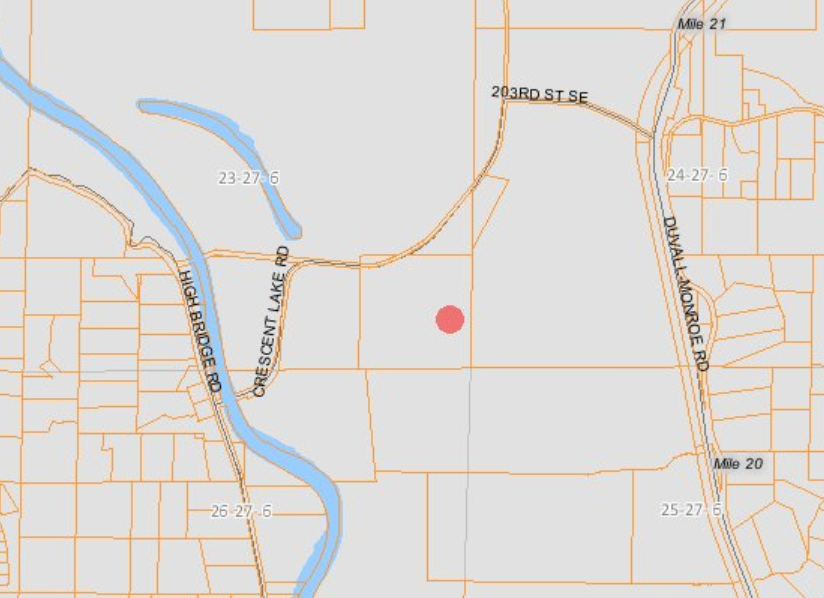 Developing a Color Ramp for NDVIOne important use of ground truthing data is for defining the values for the NDVI color ramp. You want to have confidence the colors displayed in your map legend accurately represents the reality of conditions in the study area.General ranges of values in NDVI layers start with water at 0.0 (low end) and go to 1.0 (high end) for extremely healthy dense vegetation.For this case study, define five categories of ground cover:Start the definition process at the lower end of NDVI values – those are the NDVI values of radiance from deep water. Locate a body of deep water on your map and note the coordinates. At that location on your NDVI layer, use the Identify Features icon to “read” the pixel values at several locations well inside the boundaries of the body of water. The highest value you observe will be the value defined as the upper limit for “water’. Normally, this upper limit for deep water is near zero.Note: Shallow water such as puddles will have slightly positive values generally below 0.2. The same phenomenon is seen around the shoreline of deep-water bodies.Next, move attention to the highest NDVI values – dense, healthy vegetation. It is best to visit some locations that have a dense canopy of tree cover. The size of the area should be at least 200 meters by 200 meters. As close as possible, use a GPS device to identify the coordinates of the center of the dense area. If an on-the-ground visit is not possible, an alternate method is to use Google Earth to determine coordinates of the center of an area of dense, healthy vegetation. Again, note the coordinates. At that location on your NDVI layer, use the Identify Features icon to “read” the pixel values at several locations well inside the boundaries of the dense vegetation. The lowest value you observe will be the value defined as the lower limit for “dense vegetation”.Then, locate an area of bare surface or pavement. Get some help from Google Earth if necessary. On the QGIS menu bar Select View > Panels > BrowserClick on plus sign next to XYZ TilesDouble click on Google SatelliteIf Google Satellite is not shownOn the QGIS menu barSelect View > Panels > check mark BrowserRight click on tab next to XYZ Tiles > New ConnectionType in Name box Google SatelliteCopy & Paste into URL box https://mt1.google.com/vt/lyrs=y&x={x}&y={y}&z={z}OKUnder XYZ Tiles double click on Google SatelliteChoose a 200x200 meter area and identify the coordinates of the center of the area. At that location on your NDVI layer, use the Identify Features icon to “read” the pixel values at several locations well inside the boundaries of the bare surface / pavement. The highest value observed will be the value defined as the upper limit for “bare surface / pavement”.The values between “bare surface” and “dense vegetation” are not as easy to define. We will define two categories, “scattered vegetation” and “moderate vegetation”. Scattered vegetation for our purposes will represent the case where up to 50 % of the surface is covered by vegetation. One method of defining color ramp values for scattered vegetation is to wait for the crop under observation to be planted and then choose a time when the vegetation covers no more than 50% of the ground and the other 50% is bare soil. Use the technique described earlier to identify the location and sample the pixel values in the NDVI image to set the “scattered vegetation” value in the color ramp. Moderate vegetation for our purposes will represent the case where 50 to 80 % of the surface is covered by vegetation. When coverage is about 75% vegetation, repeat the steps for “moderate vegetation”. This range will also include the situation where vegetation is not healthy. These color ramp value definitions are only approximations. Adjust the color ramp values to agree with the conditions observed during ground truthing. Chapter 12:
Analyzing Images during
the Growing SeasonThis chapter includes:Compute NDVI for a time series of different crop maturity stagesInterpret the results of the analysisWe can analyze the change of vegetation as the corn crop matures.Step 1: Calculate NDVI for the yellow highlighted dates using Level 2 imagesStep 2: Planting corn in the fieldComplete the steps in Chapter 7, step 2 through Chapter 12, step 7 to analyze for NDVI for the date 14 May 2018. Analysis: The field is bare dirt as verified by ground truthing. The Landsat satellite image agrees with ground truthing after defining color ramp values for “bare surface”.Step 3: Partial Coverage – vegetation versus bare surfaceComplete the steps in Chapter 7, step 2 through Chapter 12, step 7 to analyze for NDVI for the date 15 June 2018. (it should look like this)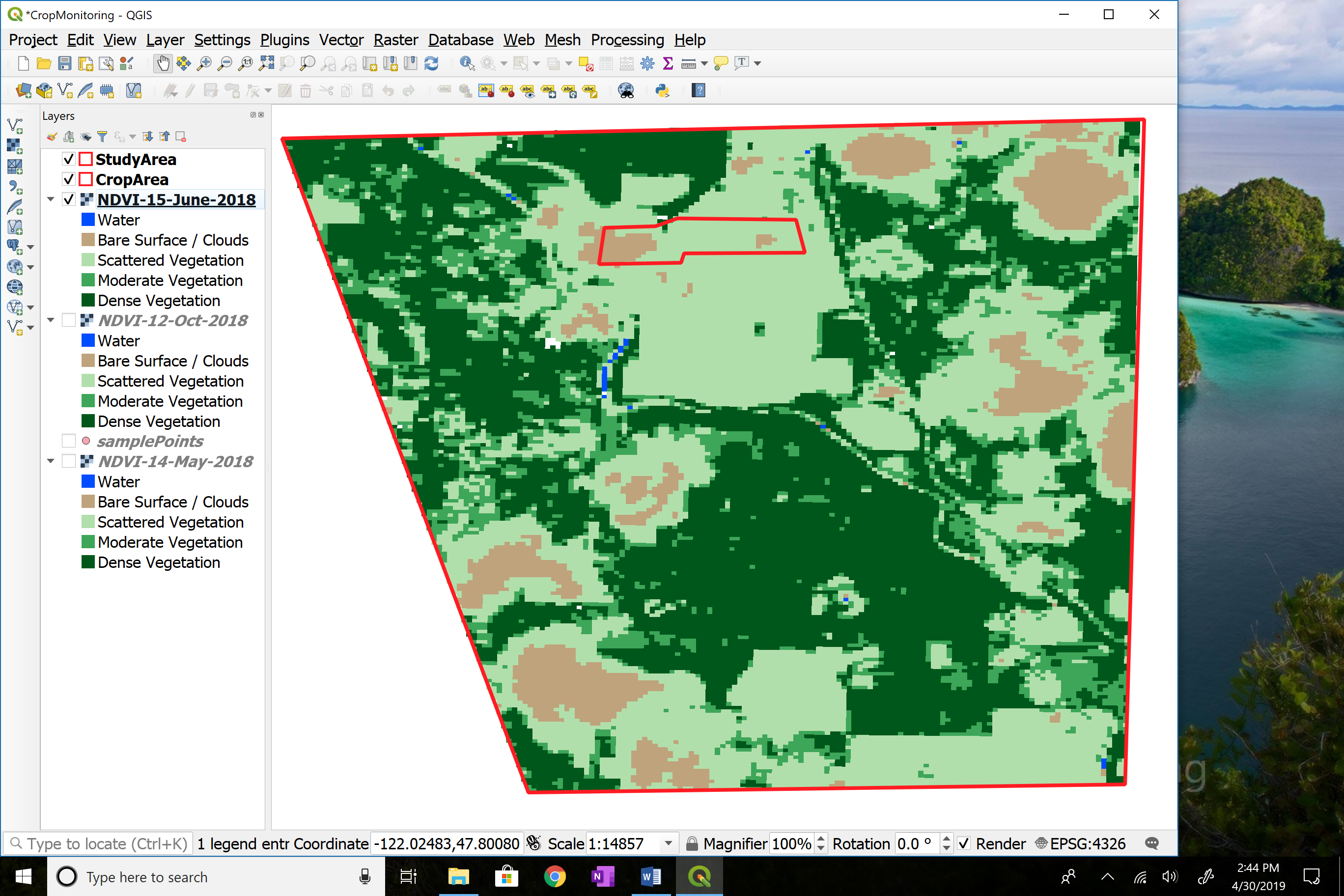 Analysis: Clouds cover the left end of field and one small area in right half of field 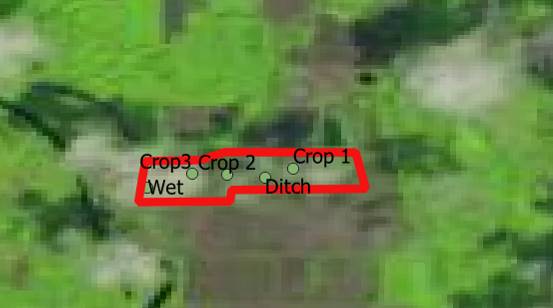 After verifying that the light brown areas are actually clouds, make a change to this layer’s color rampSelect layer NDVI-15-Jun-2018 > Properties > SymbologyTo change the color brown to white (clouds)Double click on the color brown in the Color columnSelect the white area in color triangle of the Change color panelIn the Label column of the same row, delete the words Bare surfacePress Tab keyOK(Optional) Chapter 21 describes one method of looking for cloud outlines in Landsat images. If you are interested, try this technique on the Landsat image for 15 June 2018.Step 4: Vegetation coverage is nearly 100% of fieldComplete the steps in Chapter 7, step 2 through Chapter 12, step 7 to analyze for NDVI for the date 8 July 2018Note: Optionally, the NDVI images can be efficiently clipped and analyzed using the QGIS Model Builder saving time, effort and eliminating errors. See Chapter 19 to learn to create and run NDVI analysis using Model Builder.Analysis: The amount of dark green vegetation has increased – about what we expected at this time in the growing season. However, the area on the left side of the image shows less vigorous growth; this was the water-covered area observed in April by the drone photos.Chapter 10, Step 3 results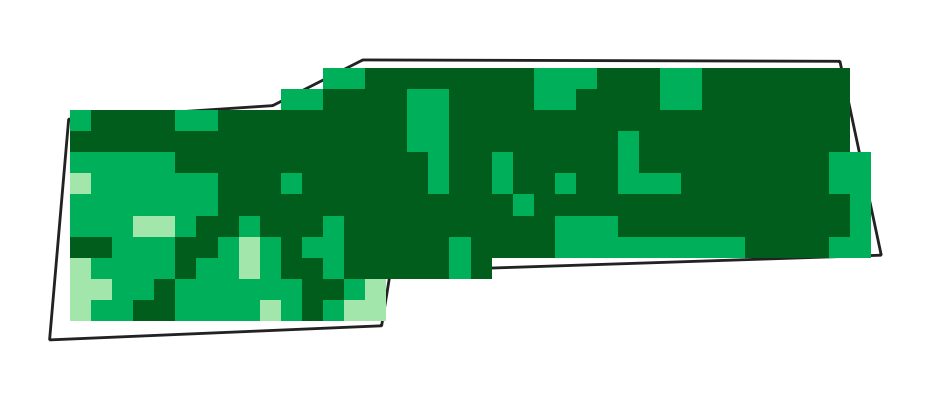 Step 5: Corn grows tasselsComplete the steps in Chapter 7, step 2 through Chapter 12, step 7 to analyze for NDVI for the date 24 July 2018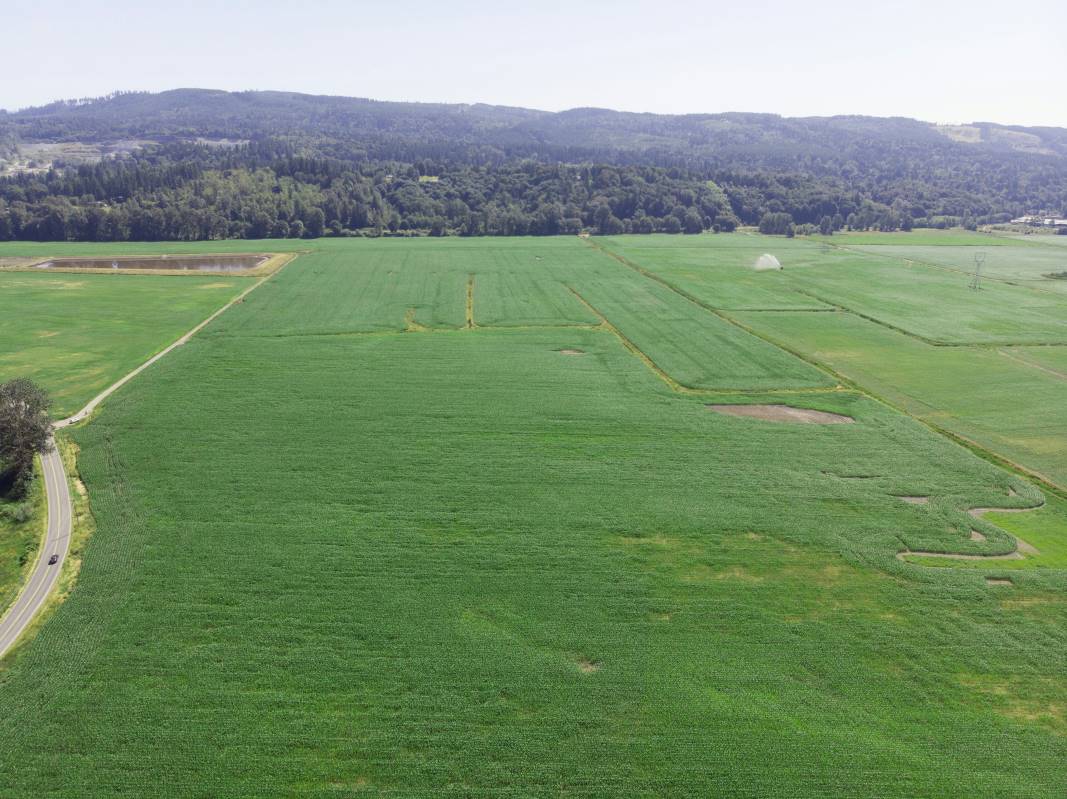 Analysis: The uniform dark green indicates healthy vegetation covers most of the field. Ground truthing shows that the corn has begun to develop tassels. The lighter green areas show lingering effects of the wet areas – what else could be causing retarded growth in these two areas?Chapter 10, Step 3 results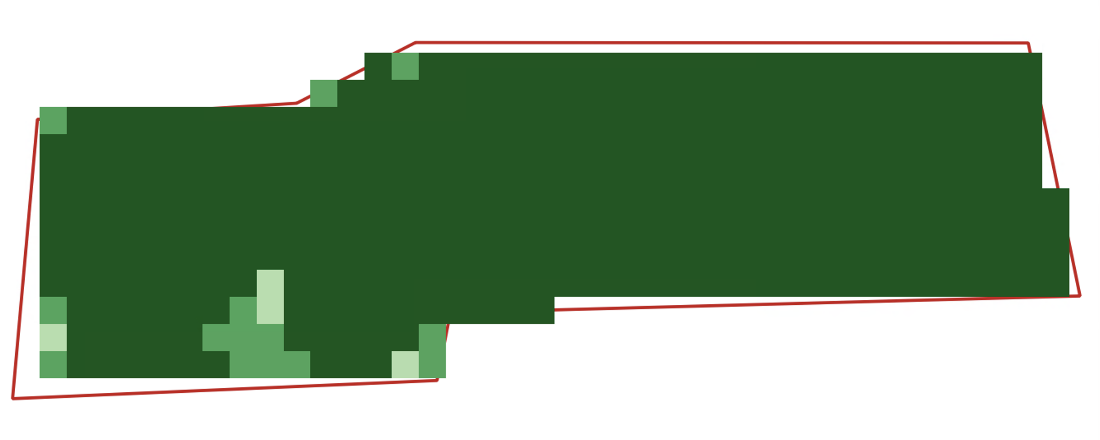 Step 6: MaturingComplete the steps in Chapter 7, step 2 through Chapter 12, step 7 to analyze for NDVI for the date 3 Sep 2018Analysis: Ground truthing determines that the corn has reached maximum height and is maturing. Some change is indicated by the scattered areas of lighter green.Chapter 10, Step 2 results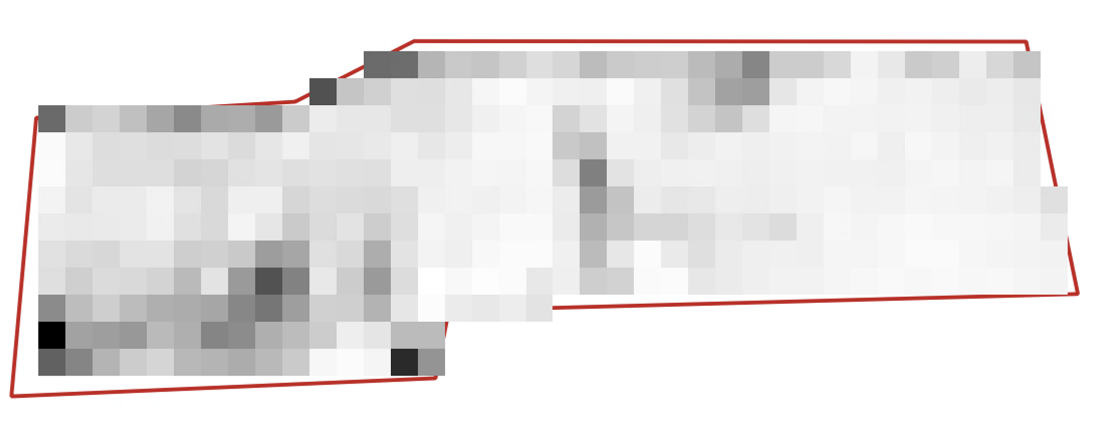 Chapter 10, Step 3 results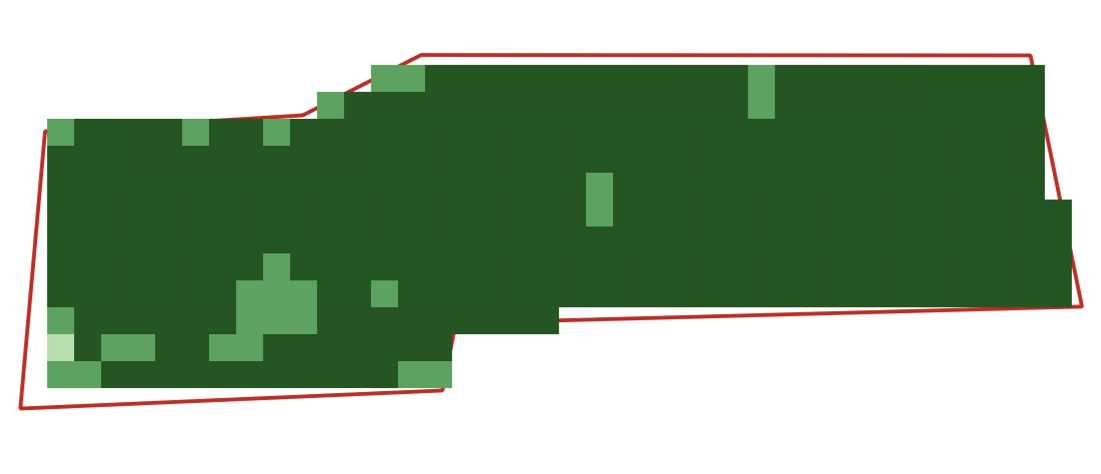 Step 7: Drying outComplete the steps in Chapter 7, step 2 through Chapter 12, step 7 to analyze for NDVI for the date 19 Sep 2018Analysis: The vegetation began drying out between 3 and 10 September. There has been little rain in the past two months. The goal for harvesting is for the corn to be 30-35% dry weight – in other words, when a sample of the corn is dried by heating, the liquid that evaporates is 65-70% of the undried corn’s weight.Chapter 10, Step 2 results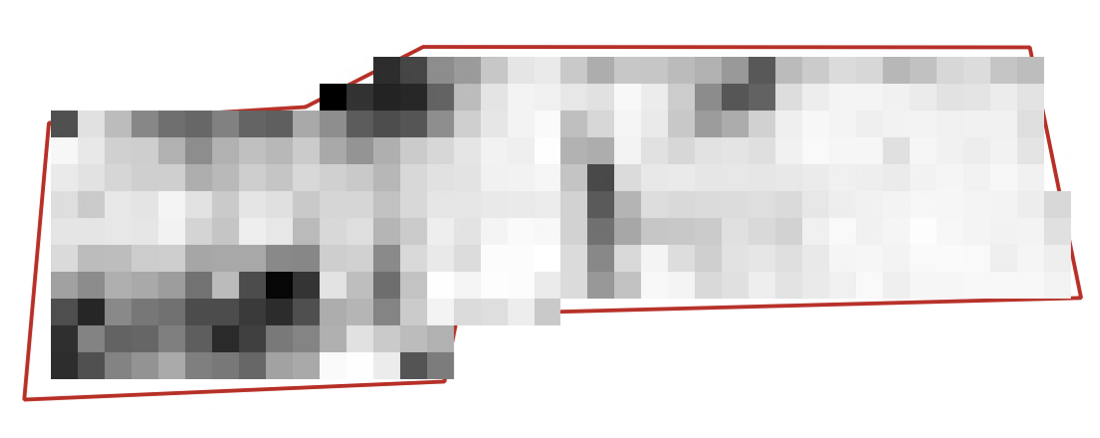 Chapter 10, Step 3 results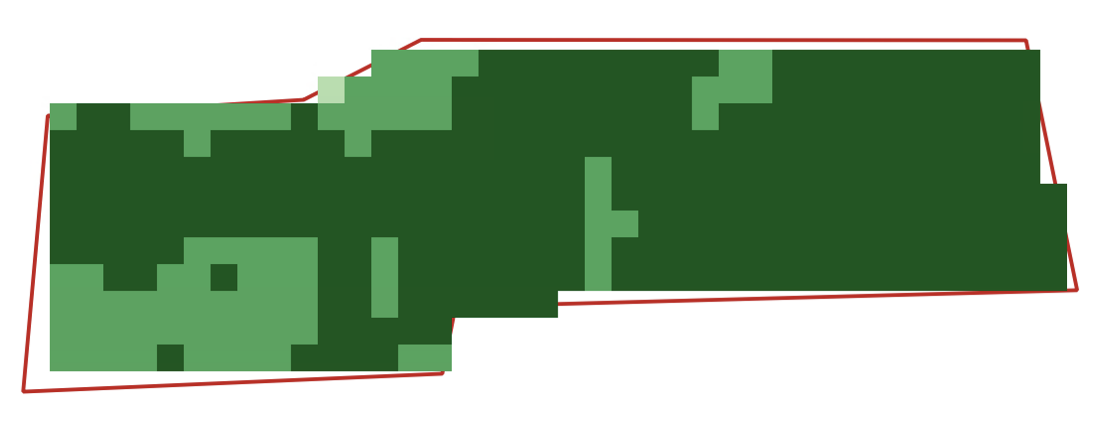 Step 8: HarvestComplete the steps in Chapter 7, step 2 through Chapter 12, step 7 to analyze for NDVI for the date 10 Oct 2018Analysis: Ground truthing verifies that the corn has now been cut and removed from the field. Some stalks and scattered leaves remain on the ground. The uniform light green color is what is expected for this condition.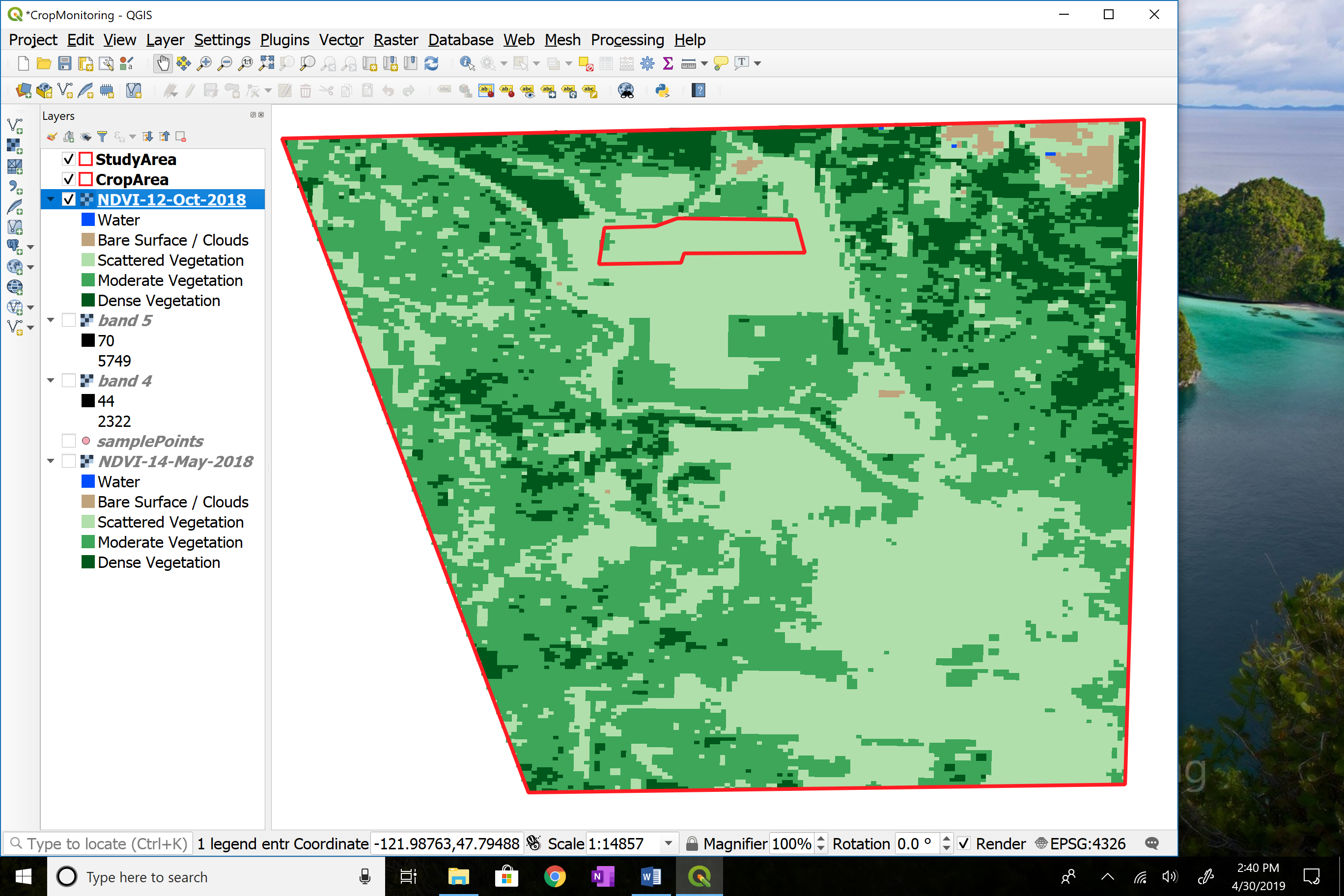 October 12, 2018 NDVI Result, it should look like thisChapter 13:
Sampling Point DataThis chapter includes:Selecting sampling points for monitoring different crop maturity stagesViewing sampled data on time scaleLandsat images are made up of digital values measured for each 30x30 meter pixel. If we select some meaningful locations in our study area, we can monitor the change in pixel values at that location over time. The pixel values we define will be helpful in setting the values for the NDVI color ramp such as was used in Chapter 10. Step 1 – Define the sampling pointsThe locations we will monitor are:Three locations in the middle of crop area (presumably health vegetation)An area observed as “wet” in early springVegetation in a drainage ditchStep 2 – Add the points to QGIS map (this is a one-time action)Start QGISOn the QGIS menu bar Select Project > Open Browse to folder MonroeSelect the File Name named CropMonitoringOpenAdd the following points to your QGIS map. Note that the coordinates are in UTM format – this is a required by the QGIS Plugin we will use.. ID,Type, Lon,Lat1,Crop 1,-121.9893,47.80732,Crop 2,-121.9939,47.80693,Crop 3,-121.9963,47.80704,Wet,-121.9995,47.80625,Ditch,-121.9912,47.8067Copy and paste the lines above into a text (.txt) file using NotepadName the file SamplePoints and save the file in the folder Monroe.On the QGIS menu bar Select Layer Select Add LayerSelect Add Delimited Text LayerIn File Name box Browse to in the folder MonroeSelect file SamplePoints OpenOn the File Format boxSelect CSVSelect 0 in Number of header lines to discardSelect check mark in box next to First record has field namesOn the Geometry Definition lineSelect Point CoordinatesIn the Geometry CRS boxSelect Project CRS: WGS 84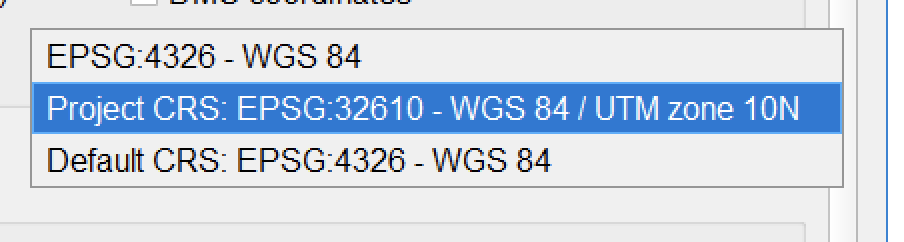 AddCloseLabel the pointsRight click the layer SamplePoints > PropertiesSelect Labels tab Select Single labels in topmost boxIn Label with box, select TypeClick on Background tabCheck Draw background boxClick on Placement tabSelect Around Point circleIn Distance box, type 2OKStep 3 – Create an Excel spreadsheetCreate an Excel spreadsheet with the following columns and rows (This is a one-time action)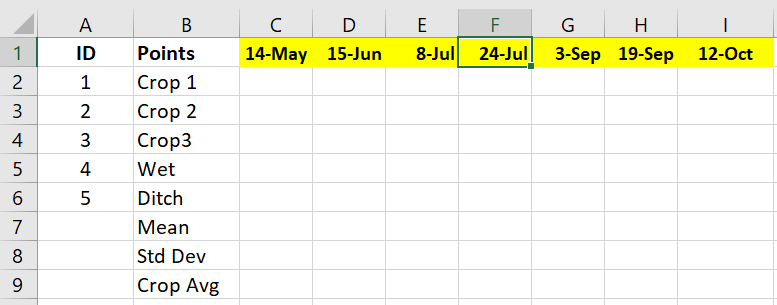 Save the Excel file in the folder Monroe with the file name CropDataStep 4 – Enter the sample point values into the Excel spreadsheetSelect the layer NDVI-Crop-14-May-2018 Check the box next to the layer SamplePointsClick on the “information icon” In the lower left corner of the Identify Feature panelIn the View box, choose TreeMove the cursor over the Crop 1 sample point and left clickEnter the value from the field Band1 in row 2 of the Excel tableRepeat for each sample pointThe formula for cells in row 9 is the average of rows 2,3 and 4.Step 5 – Calculate the Mean and Standard Deviation for the Crop AreaRight click on layer NDVI-Crop-14-May-2018 Select Properties > InformationCopy the value of STATISTICS_MEANCopy the value of STATISTICS_STDDEV OKEnter the mean and the standard deviation in the Excel table rows 7 and 8Step 6 – Graph the values for data visualizationAfter processing the seven Landsat images in the case study, enter the data for each image following the pattern in Step 5. In Excel create a graph of the data in rows 7 and 9. When the case study is completed in Chapter 12, your graph should look similar to the following chart:Chapter 14:
Final Analysis and ConclusionsThe graph is about what we expected – no surprises. After the peak about Jul 23 the corn leaves begin to dry (no rain) and the graph lines decreases slightly. If data were plotted for every Landsat satellite pass (8 day intervals) the graph lines would be smoother.Chapter 16:
Printing Maps and ImagesThis chapter includes:Learning how to prepare maps for distributionCreating template for the mapAdding titles, legends and text boxes to the mapThese instructions will help you create a template that will make it much easier to recreate a map with the same legend and symbology. This will save you a lot of time; you will not have to recreate the legend and symbology every time for each map.Step 1: Start QGISStart QGISOn the QGIS menu bar Select Project > Open RecentBrowse to folder MonroeSelect File Name = CropMonitoring OpenStep 2: Create a new template for printing the mapSelect the map layers you want to appear on the printed map. In the Layers Panel on the left of the screen, uncheck layers you don’t want to print. Select any layer whose name begins with NDVI-Crop Position the map in the screen as you want it to appear when printed. (optional) Select the Zoom In icon  and, while holding down the left click button, draw a rectangle around the area that you want to appear when the map is printed.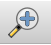 On the QGIS menu bar Select Project > New Print LayoutType NDVI-Crop in the Create print layout Title boxOKOn the side menu bar select the Adds a new Map to the layout icon  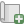 Hold down the left click button, draw a rectangle around the area where you want to the map to appearIf the map does not appear the way you want, Go back to the main map to adjust the view Return to Layout ManagerIf the map is not in the position you wantClick Move item content icon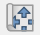 Left click on the map and drag to repositionIf the map does not render clearly or sharplyClick on the Refresh view icon 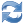 To keep the map from being accidentally moved, lock its positionClick anywhere inside the mapRight click inside the mapSelect Item PropertiesIn the Layers section, check mark Lock LayersSelect menu option Layout  Select Save as templateBrowse to folder = Monroe File Name = NDVI-Crop (add date)SaveStep 3: Add Legend: A useful feature for formatting the legend titles is the “wrap” feature. You can define a “wrap character” and insert it in the legend title to force the text following the wrap character to move onto the next line.On the menu barSelect Add Item > Add LegendClick in the map at the position where you want the title to appearIn Height box, type 20 or a height of your choiceOKRight click with the cursor inside the Legend box > Item PropertiesIn Main Properties sectionIn Title box type CoverageDefine a Word wrap character (one-time only)In Item PropertiesSelect Wrap Text On box and type any character, such as @Open Legend Items section Click to remove the check mark in the Auto Update boxClick on any layer you do not want to appear in the legendSelect Delete  icon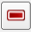 Open Fonts sectionClick on Title FontFont > Arial > Font Style > Bold > Size 24 > OKClick on Subgroup Font Font > Arial > Font Style > Bold > Size 16 > OKIn Item Font select a font of your choice > OKResize the frame of the text box by dragging the edges to fit textDrag the legend to the lower right corner of the map, then use the arrow keys for fine-tuning position adjustmentsStep 4: Add Scale Bar:On the menu bar, Select Add Item > Add Scale BarClick in the map at the position where you want the title to appearIn Height box, type 20 or a height of your choiceOKIn the Item Properties sectionIn Scalebar units box, select MetersIn the Label unit multiplier box, type 1.0	In the Label for units box, type metersIn Segments, select Left 0 and Right 3Check Frame and Background boxesResize the frame of the text box by dragging the edges to fit textIf you have not already done so, drag the scale bar to the lower left corner of the map, then use the arrow keys for fine-tuning position adjustmentsStep 5: Add Map Title:On the menu barSelect Add Item > Add LabelClick in the map at the position where you want the title to appearIn Height box, type 20OKIn the Item Properties sectionIn the Main Properties box type an appropriate title for the map, such as:NDVI – Corn Field – date 2018Select Font Font > Arial > Font Style > Bold > Size 28 > OKSelect Horizontal alignment = Left Uncheck Frame and Background boxesResize the frame of the text box by dragging the edges to fit textStep 6: Add Data Source Labels:On the menu barSelect Add Item > Add LabelClick in the map at the position where you want the text box to appearIn Height box, type 20OKIn the Item Properties sectionIn the Main Properties box type an appropriate title for the data sources, and add a list of them:Data Sources:- USGSSelect Font Font > Arial > Font Style > Bold > Size 12 > OKSelect Horizontal alignment = Left Check Frame and Background boxesPosition the Data Source text box in the lower center of the mapResize the frame of the text box by dragging the edges to fit textStep 7: Add Date and Author Label:On the menu barSelect Add Item > Add LabelClick in the map at the position where you want the text box to appearIn Height box, type 20OKIn the Item Properties sectionIn the Main Properties box type your name and the date the map was createdSelect Font Font > Arial > Font Style > Bold > Size 10 > OKSelect Horizontal alignment = Left Check Frame and Background boxesYou can resize the frame of the text box by dragging the edges to fit textPosition the date label box in any part of the map.Step 8: Add North ArrowOn the menu barSelect Add Item > Add Picture Left click in the lower right corner of the map at the position where you want the North Arrow to appear -> OKOn the right panel select Main Properties tab Click on Search directories section to expand Choose the north arrow you prefer from icon table In the Placement dropdown box, select Top Left Uncheck the Background box You can resize the frame of the text box by dragging the edges to fit textPosition the north arrow box above the scale bar.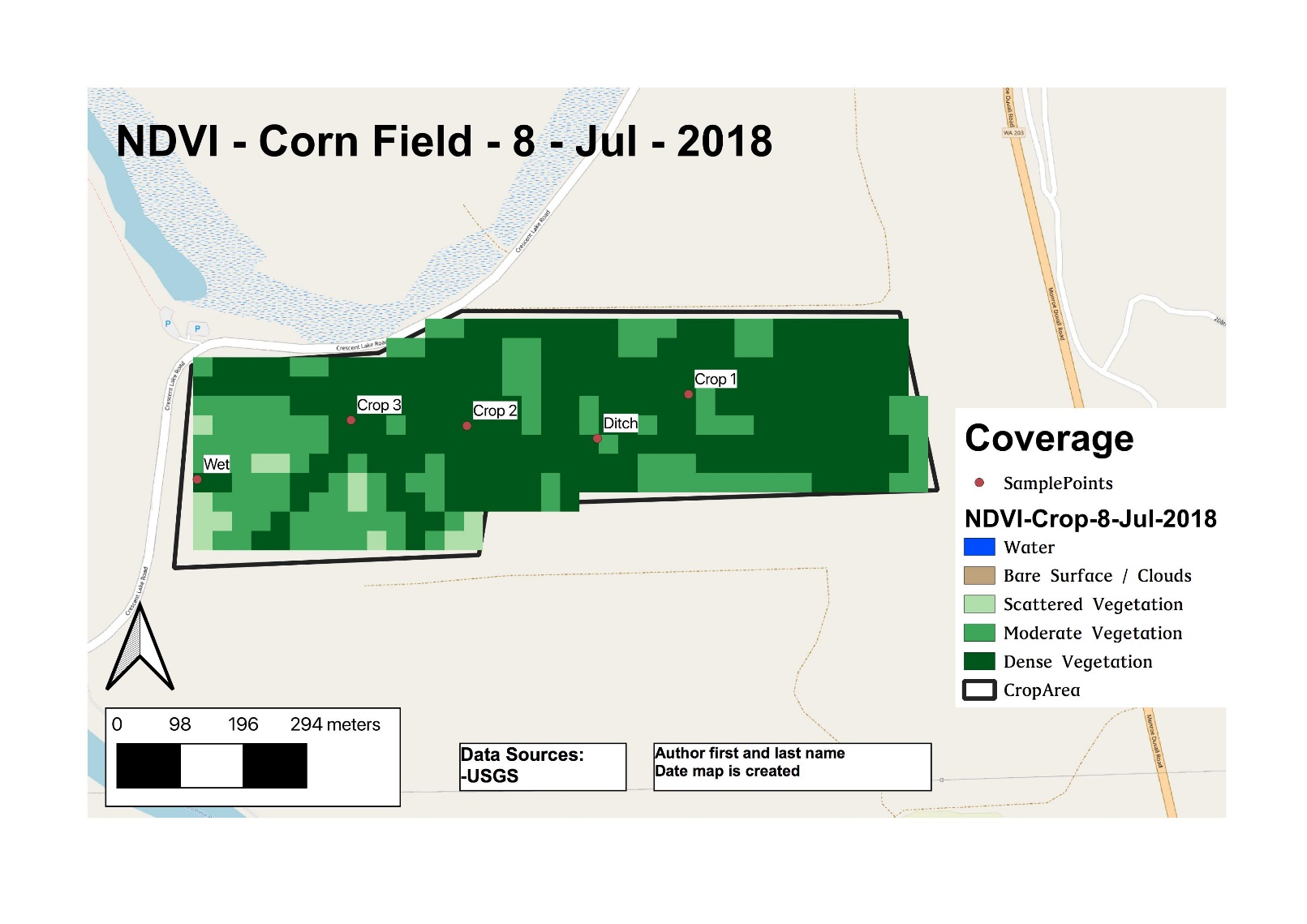 Step 9: Create image file of map Select menu option Layout Select Export as Image Browse to folder 14-May-2018 (or other folder)In Save as type choose JPG format (*. Jpeg)Name file with an appropriate nameSave > SaveStep 10: Print your map from the saved imageSelect menu option Layout > Page SetupChoose Orientation = LandscapeOKSelect menu option Layout Select PrintSelect printerPrintStep 11: Save as Template:Select menu option Layout > Save as TemplateBrowse to folder = Monroe File name = NDVI-CropSave > YesSelect menu option Layout > CloseStep 12: Save ProjectOn the QGIS menu bar Select Project > Save On the QGIS menu bar Select Project > Exit QGIS > SaveChapter 17:
Telling the StoryThis chapter includes:Creating a PowerPoint of the story the data is tellingPreparing spoken presentationPowerPoint outlineIntroductionPurpose and significance of the studyMaterials and MethodsStudy areaData resourcesMethodologyResultsStatus at baselineChange over timeDiscussionExpectationsTimingAnomaliesConclusionsAcknowledgementsGuidelines on speaking presentationPart 5: 
Useful ToolsChapter 18:
Creating a Study Area
Using Google EarthThis chapter includes:Instructions for creating a study area using Google Earth featuresNow that you have some map layers in your GIS project file, you may want to study a different area of special interest. Let’s define a new study area that is a subset of the full image area.Step 1: Run the Google Earth program and locate your area of interest	Install Google Earth from google website (if needed)Start Google EarthNavigate to the general area you wish to define as your study area.Step 2: Set the Google Earth coordinate system to match your QGIS project coordinate systemThe coordinate system you use for your QGIS project must be the same as the coordinate system defined in Google Earth so that the file created in Google Earth will register correctly when you bring it into your QGIS project.Select menu item Tools > Options Select the 3D View tab In the Show Lat/Long boxIf you plan to work with Landsat imagesChoose the Universal Transverse Mercator buttonIf you plan to work with GADM administrative boundary mapsChoose the Decimal Degrees buttonApply > OKStep 3: Draw a polygon around your study areaSelect the Add Polygon  icon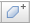 In the Name box, type StudyAreaGEMove the cursor outside the polygon parameters box to the upper left corner of your desired study area. You may need to move the parameters box out of the way by left clicking in the title bar, then, while holding the left click button down, drag the box to an unused position on your screen.Position the cursor at the upper left corner of your study area and left clickMove the cursor to the upper right corner of your area and left clickMove the cursor to the lower right corner of your area and left clickMove the cursor to the lower left corner of your area If your study area is not a rectangle, you can left click on as many points as you needOKThe polygon will look similar to thisStep 4: Save your study area polygon as a KML fileOn the menu File > Save > Save Place As browse to folder named Monroe type File Name = StudyAreaGEselect File Type = KMLSaveStep 5: Add the KML file of your study area to QGIS projectStart QGISOn the QGIS menu bar Select Project > Open Browse to the folder where your project is locatedSelect your project fileOpenOn the QGIS side tabs, select Add Vector Layer icon 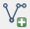 For Dataset, browse to folder where your project is locatedIn the box to the right of File Name select file type KMLSelect the file named StudyAreaGEOpen > OpenStep 6: Create a shapefile of your study areaRight click the layer StudyAreaGE Select Save as optionChoose Format = ESRI shapefile In Encoding, choose Layer CRSBrowse CRS Select in the Coordinate Reference Systems of the World box the same reference system that you are using for your reference map project > OKClick to put a check in the box Add saved file to mapIn Save As box, browse to folder where your project is locatedIn File Name box type, StudyAreaGE > SaveOK Right click on the layer StudyAreaGESelect Zoom to Layer Right click the layer StudyAreaGE > PropertiesSelect Style tab Click on Simple fillFor Fill style, select No Brush For Border color, select black > OKFor Border style, select Solid Line For Border width, type 1Apply > OKRight click the layer StudyAreaGE for the KML fileSelect Remove > OKStep 7: Save the ProjectThe new shapefile named StudyAreaGE defining your study area has already been saved in folder Monroe.On the QGIS menu bar Select Project > Save On the QGIS menu bar Select Project > Exit QGISChapter 19:
Adding Photos to a MapThis chapter includes:How to add photos to a mapIf you have photos from your ground truthing work, you can add the photos to your map if the photos contain geotagging information.Mobile phone settings required to enable geotagging of photos:iPhone: One way to know if an iPhone is set to geotag photos is:open Photos app > Albums > Places and see if the photo of interest is displayed. If you see the photo in Places, then the photo was geotaggedSettings > Privacy > Location Services (set to on) > Camera > Select While usingAndroid phones:One way to know if an Android phone is set to geotag photos is to:open Files app > Images > Camera > select your photo > Info and see if the location shows up. If you see a small map with the appropriate location, then the photo was geotaggedCamera app > Settings > Save Location (set to on)If “Allow Camera to access this device’s location?” shows up, select AllowStep 1: One-time activation of a PluginOn the QGIS menu bar Select Plugins > Manage and Install PluginsSelect ImportPhotos > Install plugin > CloseStep 2: Select photo folderOn the QGIS menu bar Select Plugins Select ImportPhotos > Import PhotosIn Input folder location browse to your photos folderClick on Select Folder buttonIn Output file location browse to the folder MonroeIn the File Name box, type PhotosGeoLocSave OK > OK > CloseStep 3: View photosClick on Photo icon on toolbar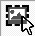 orOn the QGIS menu bar Select Plugins Select Import Photos > Click PhotosDouble left-click any photo icon on the map to view the photoChapter 20:
Using Model BuilderThis chapter includes:Definition of Model BuilderInstructions for creating the modelInstructions for running the modelClipping Landsat images and performing NDVI analysis requires performing QGIS tasks in order and repetitively. We can use the QGIS Model Builder to organize the tasks and perform the steps again and again using only a few keystrokes.Begin by clipping the Landsat images. Once the clip function is finished, then perform the NDVI analysis. Step 1: Building the modelStart QGISOn the QGIS menu bar Select Project > New On the QGIS menu bar Select Processing > Graphical ModelerIn the Name box, type Clip and NDVIIn the Group box, type MonroeIn the lower left corner, select the tab InputsClick on Raster Layer and drag it onto the main screenIn the box Parameter Name, type Band4Check the box MandatoryOKRepeat that step changing the name to Band5In the lower left corner, select the tab AlgorithmsClick on the plus sign to the left of GDALClick on the plus sign to the left of Raster ExtractionDrag Clip Raster by Mask Layer onto the main screenIn Description box, type Clipped Band4In Input Layer box, select Band4In Mask Layer box Browse to folder MonroeSelect CropArea.shpOpenIn the Assign a specified nodata value…. boxType 0 In the Match the extent of the clipped raster… boxSelect YesOKRepeat that step changing the names to Band5Click on Save Model As icon on top left of screenBrowse to the folder LandsatIn the Name box, type Clip2NDVISaveNow we will use the clipped file as input to the NDVI calculation. Note: I tried using the algorithm Raster Calculator under Raster Analysis but could not get it to work. The following method is not the most efficient, but it works.Click on the plus sign to the left of SAGAClick on the plus sign to the left of Raster CalculusDrag Raster Difference onto the main screenIn the box named A, select …ClippedBand5In the box named B, select …ClippedBand4In the box Parent Algorithms select Select All > OKOK Drag Rasters Sum onto the main screenIn the box named GridsSelect the two bands that start with Clipped (mask) …In the box Parent Algorithms Select ClippedBand4 and ClippedBand5OK > OKDrag Raster Division onto the main screenIn the box named DividendSelect the band that start with Difference …In the box named DivisorSelect the band that start with Sum …In the box named Quotient type NDVI-CropIn the box Parent Algorithms select Raster Difference and Raster SumOK > OKClick on Save icon on top left of screenYour model should look similar to this: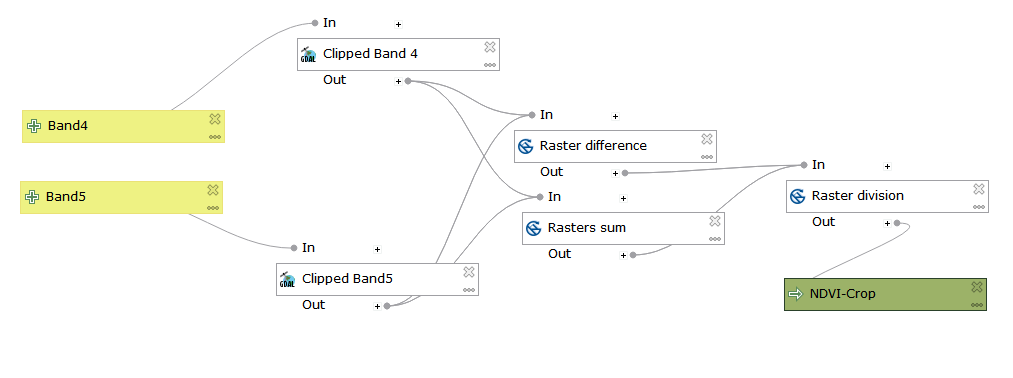 Click on the X in the upper right corner to exit Model BuilderStep 2: Running the modelStart QGISOn the QGIS menu bar Select Project > Open Browse to folder MonroeSelect File Name CropMonitoringOpenOn the QGIS side bar select the Add Raster Layer icon Browse to the folder 19-Apr-2018 in folder LandsatSelect the file ending in sr-band4 (band 4)Select the file ending in sr-band5 (band 5)Open > AddCloseOn the QGIS menu bar Select Processing > Graphical ModelerClick on the folder icon  in the upper left corner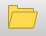 Browse to the folder LandsatSelect the Model Builder file named Clip2NDVIOpenClick on the Run model arrow on the menu barIn the box named Band4 select the raster image ending in ..sr_band4In the box named Band5 select the raster image ending in ..sr_band5RunThe process may take up to a minute depending on the speed of your computer.When the calculations are complete, CloseReturn to your main QGIS screen and you should see your NDVI analysis of the crop area. Apply the color ramp style to view the vegetation categories.Chapter 21:
Looking for CloudsThis chapter includes:Analyze Landsat images for cloudsOne of the problems with Landsat images is the presence of clouds which obscure the earth’s surface. Several techniques for overcoming this problem have been developed but are beyond the scope of this document. However, the following process will help identify the areas that are obscured by clouds. This chapter is a work in process. There are some problems with the plugin which, hopefully, will be resolved in the times ahead.Install the Plugin Cloud MaskAs of 13 Nov 2018, this plugin causes QGIS 3.4/6 to crash. But it works well in QGIS 3.2 This plugin is not working in QGIS 3.2 for Landsat Level 2 images downloaded using EarthExplorer.Start QGISOn the QGIS menu bar Select Plugins > Manage and Install PluginsSelect Cloud Masking > Install plugin > CloseDownload Landsat image -- all bands - 14 June 2018 – Level 1 onlyOn the QGIS menu bar Select Plugins > Cloud mask for Landsat products > Cloud MaskingMove cloud masking panel to middle of screen by dragging heading bar Select Open and Load tabBrowse for MTL format file in folder 15-Jun-2018OpenSelect Load buttonSelect Load Stack buttonSelect Filters and Mask tabSelect FMask check boxSelect Water check boxSelect Generate Mask button“QGIS Not responding” message is normal – be patient—a long delay at 70% is normal. This is heavy computation time – this step can take as much as 10-12 minutes. Wait for blue wheel to stop spinning. The word DONE will display next to the Generate Mask buttonResult will be a new layer named Cloud MaskNote: as of 13 Nov 2018 selected area and shape area options cause QGIS to error – so don’t use those optionsSelect Apply and Save tabClick on Save Mask button > SaveIn Select output file for save result boxClick Select buttonBrowse to Jun-14 folderIn File Name box type FMaskCloudsSaveClick Apply mask buttonClose Cloud mask panelSelect layer Study Area – zoom to layer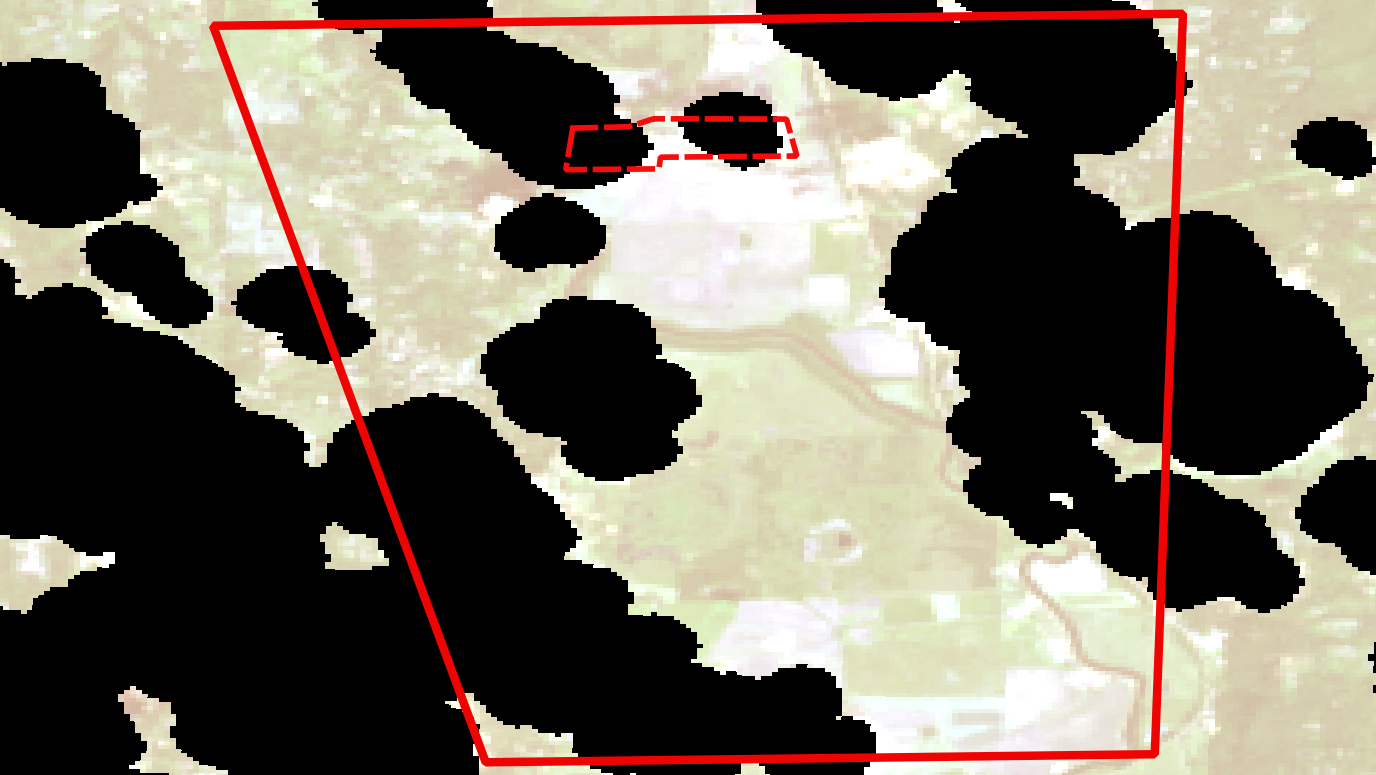 Save QGIS projectConvert raster layer Cloud Mask to vector layerSelect menu option Raster > Conversion > PolygonizeIn Input Layer box, select the raster with file name ending in …Enmask.tifIn Vectorized box, select Save to filebrowse to folder 14-Jun-2018change file type to SHPin file name boxType VectorClouds SaveClick on Run in background button– this took about 10 minutes for entire image – clip image ??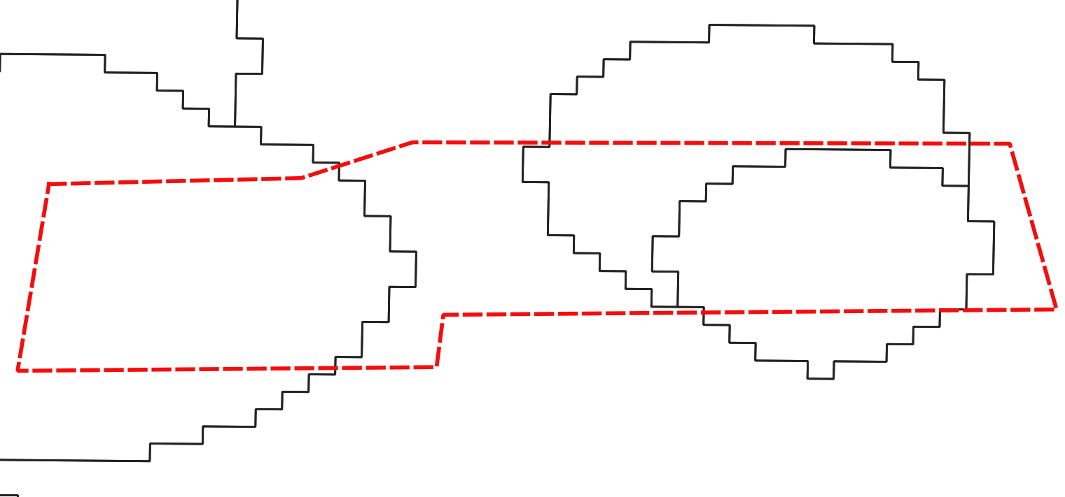 Use vector layer to clip and save as TIFAppendixes:Appendix A: ReferencesIntroduction to Remote Sensing, Fifth Edition, Campbell and Wynne, The Guilford Press, 2011GIS Ag Maps, http://www.gisagmaps.com/Appendix B: NDVI ColorRampsText for NDVIColorRamps# QGIS Generated Color Map Export File – Landsat Level-1INTERPOLATION:DISCRETE0.07,0,76,255,255,Water0.16,191,163,124,255,Bare Surface / Clouds0.25,177,223,171,255,Scattered Vegetation0.4,61,166,89,255,Moderate Vegetation0.99,0,87,27,255,Dense Vegetation# QGIS Generated Color Map Export File – Landsat Level-2INTERPOLATION:DISCRETE0.0,0,76,255,255,Water0.2,191,163,124,255,Bare Surface / Clouds0.7,177,223,171,255,Scattered Vegetation0.8,61,166,89,255,Moderate Vegetation0.99,0,87,27,255,Dense VegetationHow color ramps work in QGIS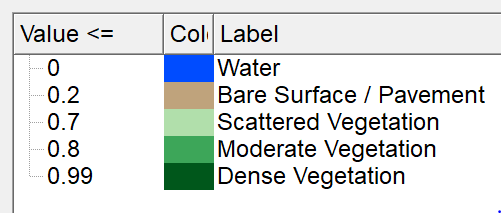 When the value falls between two numbers, the color of the higher number in the range will be rendered.To learn how these values were selected, read the section entitled “Developing a Color Ramp” in Chapter 11, Ground Truth Sampling.Appendix C: Landsat Image SpecificationsWrite some Text here Index7-Zip	10Calculator	34Clip	33, 49Clouds	48, 78Color ramp	35, 45, 82EarthExplorer	21GADM	11GLOVIS	22Google Earth	45, 68Ground truthing	43Interpretation	29KML file	69Landsat	21Landsat 8	31LandsatLook	22Legend	60Model Builder	49, 74NDVI	31NIR	33North arrow	63Scale bar	61Study area	68Title	61USGS websiteEarthExplorer	21LandsatLook	22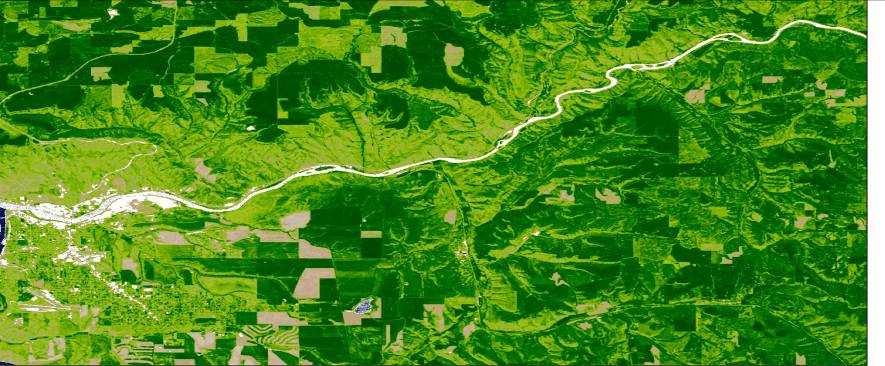 CategoryUpper limit pixel valueColorColor sampleWater0.0Blue……Bare Surface / clouds0.2Brown……Scattered vegetation0.7Lt Green……Moderate vegetation0.8Med Green……Dense vegetation0.99Dark Green……ActivityDateHeight (in)PathRowToo wet to plow4/19/201804727Pre-till5/5/201804726Planted5/14/201804627Sprouted5/22/201824727Part veg/part dirt5/30/201854627Part veg/part dirt6/6/20188472750% coverage – sct clouds6/15/2018134627No cloud-free image6/23/201827No cloud-free image7/1/201848100% coverage7/8/2018604727Pre-tassel7/17/2018804627Tasseled7/24/2018804727No cloud-free image8/2/201880Full-tasseled8/9/2018804727Full-tasseled8/18/2018804627No cloud-free image8/25/201880Full-tasseled9/3/2018804627Drying out – sct clouds9/10/2018804727Drying out9/19/2018804627No cloud-free image9/26/201880No cloud-free image10/5/201880Harvested10/12/201804727DatePathRowLevelImage ID19 Apr 1847261LC08_L1TP_047026_20180419_20180502_01_T1Crop condition: untilled and unplantedAnalysis: Crop condition: untilled and unplantedAnalysis: Crop condition: untilled and unplantedAnalysis: Crop condition: untilled and unplantedAnalysis: Crop condition: untilled and unplantedAnalysis: DatePathRowLevelImage ID47261Crop condition: Analysis: Crop condition: Analysis: Crop condition: Analysis: Crop condition: Analysis: Crop condition: Analysis: 